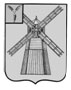 АДМИНИСТРАЦИЯ ПИТЕРСКОГО МУНИЦИПАЛЬНОГО РАЙОНА САРАТОВСКОЙ ОБЛАСТИР А С П О Р Я Ж Е Н И Еот 13 апреля 2021 года №61-рс. ПитеркаОб утверждении отчета об исполнении бюджета Питерского муниципального района Саратовской области за I квартал 2021 годаВ соответствии со статьей 264.2 Бюджетного кодекса Российской Федерации, Положением о бюджетном процессе в Питерском муниципальном районе, утвержденным решением Собрания депутатов от 13 апреля 2020 года №40-2, руководствуясь Уставом Питерского муниципального района:1. Утвердить отчет об исполнении бюджета Питерского муниципального района Саратовской области за 1 квартал 2021 года по доходам в сумме 77 938,2 тыс. рублей, по расходам в сумме 77 238,6 тыс. рублей, по источникам в сумме – 699,6 тыс. рублей, согласно приложению.2. Настоящее распоряжение вступает в силу с момента опубликования на официальном сайте администрации Питерского муниципального района в информационно-телекоммуникационной сети «Интернет» по адресу: http://питерка.рф/.3. Контроль за исполнением настоящего распоряжения оставляю за собой.Глава  муниципального района                                                                   А.А. Рябов                                                                                                                                          Приложение к распоряжению администрации муниципального района от 13 апреля 2021 года №61-рОТЧЕТ ОБ ИСПОЛНЕНИИ БЮДЖЕТА ЗА 1 КВАРТАЛ 2021 ГОДАДоходы бюджетаДоходы бюджетаДоходы бюджетаДоходы бюджетаДоходы бюджетаДоходы бюджетаДоходы бюджетаДоходы бюджетаДоходы бюджетаДоходы бюджетаДоходы бюджетаДоходы бюджета Наименование показателяКод строкиКод дохода по бюджетной классификацииУтвержденные бюджетные назначенияУтвержденные бюджетные назначенияУтвержденные бюджетные назначенияИсполненоИсполненоИсполненоНеисполненные назначенияНеисполненные назначенияНеисполненные назначения Наименование показателяКод строкиКод дохода по бюджетной классификацииУтвержденные бюджетные назначенияУтвержденные бюджетные назначенияУтвержденные бюджетные назначенияИсполненоИсполненоИсполненоНеисполненные назначенияНеисполненные назначенияНеисполненные назначения Наименование показателяКод строкиКод дохода по бюджетной классификацииУтвержденные бюджетные назначенияУтвержденные бюджетные назначенияУтвержденные бюджетные назначенияИсполненоИсполненоИсполненоНеисполненные назначенияНеисполненные назначенияНеисполненные назначения123444555666Доходы бюджета - всего010x375 916 250,81375 916 250,81375 916 250,8177 938 255,9177 938 255,9177 938 255,91297 977 994,90297 977 994,90297 977 994,90в том числе:  НАЛОГОВЫЕ И НЕНАЛОГОВЫЕ ДОХОДЫ010036 1 00 00000 00 0000 000---63 761,8063 761,8063 761,80---  ШТРАФЫ, САНКЦИИ, ВОЗМЕЩЕНИЕ УЩЕРБА010036 1 16 00000 00 0000 000---63 761,8063 761,8063 761,80---  Административные штрафы, установленные Кодексом Российской Федерации об административных правонарушениях010036 1 16 01000 01 0000 140---63 761,8063 761,8063 761,80---  Административные штрафы, установленные главой 5 Кодекса Российской Федерации об административных правонарушениях, за административные правонарушения, посягающие на права граждан010036 1 16 01050 01 0000 140---8 586,808 586,808 586,80---  Административные штрафы, установленные главой 5 Кодекса Российской Федерации об административных правонарушениях, за административные правонарушения, посягающие на права граждан, налагаемые мировыми судьями, комиссиями по делам несовершеннолетних и защите их прав010036 1 16 01053 01 0000 140---8 586,808 586,808 586,80---  Административные штрафы, установленные Главой 5 Кодекса Российской Федерации об административных правонарушениях, за административные правонарушения, посягающие на права граждан, налагаемые мировыми судьями, комиссиями по делам несовершеннолетних и защите их прав (иные штрафы)010036 1 16 01053 01 9000 140---8 586,808 586,808 586,80---  Административные штрафы, установленные главой 6 Кодекса Российской Федерации об административных правонарушениях, за административные правонарушения, посягающие на здоровье, санитарно-эпидемиологическое благополучие населения и общественную нравственность010036 1 16 01060 01 0000 140---10 000,0010 000,0010 000,00---  Административные штрафы, установленные главой 6 Кодекса Российской Федерации об административных правонарушениях, за административные правонарушения, посягающие на здоровье, санитарно-эпидемиологическое благополучие населения и общественную нравственность, налагаемые мировыми судьями, комиссиями по делам несовершеннолетних и защите их прав010036 1 16 01063 01 0000 140---10 000,0010 000,0010 000,00---  Административные штрафы, установленные Главой 6 Кодекса Российской Федерации об административных правонарушениях, за административные правонарушения, посягающие на здоровье, санитарно-эпидемиологическое благополучие населения и общественную нравственность, налагаемые мировыми судьями, комиссиями по делам несовершеннолетних и защите их прав (штрафы за побои)010036 1 16 01063 01 0101 140---10 000,0010 000,0010 000,00---  Административные штрафы, установленные главой 7 Кодекса Российской Федерации об административных правонарушениях, за административные правонарушения в области охраны собственности010036 1 16 01070 01 0000 140---650,00650,00650,00---  Административные штрафы, установленные Главой 7 Кодекса Российской Федерации об административных правонарушениях, за административные правонарушения в области охраны собственности, налагаемые мировыми судьями, комиссиями по делам несовершеннолетних и защите их прав (штрафы за уничтожение или повреждение чужого имущества)010036 1 16 01073 01 0017 140---150,00150,00150,00---  Административные штрафы, установленные Главой 7 Кодекса Российской Федерации об административных правонарушениях, за административные правонарушения в области охраны собственности, налагаемые мировыми судьями, комиссиями по делам несовершеннолетних и защите их прав (штрафы за мелкое хищение)010036 1 16 01073 01 0027 140---500,00500,00500,00---  Административные штрафы, установленные главой 14 Кодекса Российской Федерации об административных правонарушениях, за административные правонарушения в области предпринимательской деятельности и деятельности саморегулируемых организаций010036 1 16 01140 01 0000 140---3 125,003 125,003 125,00---  Административные штрафы, установленные главой 14 Кодекса Российской Федерации об административных правонарушениях, за административные правонарушения в области предпринимательской деятельности и деятельности саморегулируемых организаций, налагаемые мировыми судьями, комиссиями по делам несовершеннолетних и защите их прав010036 1 16 01143 01 0000 140---3 125,003 125,003 125,00---  Административные штрафы, установленные Главой 14 Кодекса Российской Федерации об административных правонарушениях, за административные правонарушения в области предпринимательской деятельности и деятельности саморегулируемых организаций, налагаемые мировыми судьями, комиссиями по делам несовершеннолетних и защите их прав (иные штрафы)010036 1 16 01143 01 9000 140---3 125,003 125,003 125,00---  Административные штрафы, установленные главой 19 Кодекса Российской Федерации об административных правонарушениях, за административные правонарушения против порядка управления010036 1 16 01190 01 0000 140---13 650,0013 650,0013 650,00---  Административные штрафы, установленные главой 19 Кодекса Российской Федерации об административных правонарушениях, за административные правонарушения против порядка управления, налагаемые мировыми судьями, комиссиями по делам несовершеннолетних и защите их прав010036 1 16 01193 01 0000 140---13 650,0013 650,0013 650,00---  Административные штрафы, установленные Главой 19 Кодекса Российской Федерации об административных правонарушениях, за административные правонарушения против порядка управления, налагаемые мировыми судьями, комиссиями по делам несовершеннолетних и защите их прав (штрафы за невыполнение в срок законного предписания (постановления, представления, решения) органа (должностного лица), осуществляющего государственный надзор (контроль), организации, уполномоченной в соответствии с федеральными законами на осуществление государственного надзора (должностного лица), органа (должностного лица), осуществляющего муниципальный контроль)010036 1 16 01193 01 0005 140---5 000,005 000,005 000,00---  Административные штрафы, установленные Главой 19 Кодекса Российской Федерации об административных правонарушениях, за административные правонарушения против порядка управления, налагаемые мировыми судьями, комиссиями по делам несовершеннолетних и защите их прав (штрафы за непредставление сведений (информации)010036 1 16 01193 01 0007 140---3 000,003 000,003 000,00---  Административные штрафы, установленные Главой 19 Кодекса Российской Федерации об административных правонарушениях, за административные правонарушения против порядка управления, налагаемые мировыми судьями, комиссиями по делам несовершеннолетних и защите их прав (штрафы за незаконное привлечение к трудовой деятельности либо к выполнению работ или оказанию услуг государственного или муниципального служащего либо бывшего государственного или муниципального служащего)010036 1 16 01193 01 0029 140---5 000,005 000,005 000,00---  Административные штрафы, установленные Главой 19 Кодекса Российской Федерации об административных правонарушениях, за административные правонарушения против порядка управления, налагаемые мировыми судьями, комиссиями по делам несовершеннолетних и защите их прав (иные штрафы)010036 1 16 01193 01 9000 140---650,00650,00650,00---  Административные штрафы, установленные главой 20 Кодекса Российской Федерации об административных правонарушениях, за административные правонарушения, посягающие на общественный порядок и общественную безопасность010036 1 16 01200 01 0000 140---27 750,0027 750,0027 750,00---  Административные штрафы, установленные главой 20 Кодекса Российской Федерации об административных правонарушениях, за административные правонарушения, посягающие на общественный порядок и общественную безопасность, налагаемые мировыми судьями, комиссиями по делам несовершеннолетних и защите их прав010036 1 16 01203 01 0000 140---4 000,004 000,004 000,00---  Административные штрафы, установленные Главой 20 Кодекса Российской Федерации об административных правонарушениях, за административные правонарушения, посягающие на общественный порядок и общественную безопасность, налагаемые мировыми судьями, комиссиями по делам несовершеннолетних и защите их прав (штрафы за появление в общественных местах в состоянии опьянения)010036 1 16 01203 01 0021 140---8 750,008 750,008 750,00---   Административные штрафы, установленные главой 20 Кодекса Российской Федерации об административных правонарушениях, за административные правонарушения, посягающие на общественный порядок и общественную безопасность, налагаемые мировыми судьями, комиссиями по делам несовершеннолетних и защите их прав010036 1 16 01203 01 0025 140---4 000,004 000,004 000,00---  Административные штрафы, установленные Главой 20 Кодекса Российской Федерации об административных правонарушениях, за административные правонарушения, посягающие на общественный порядок и общественную безопасность, налагаемые мировыми судьями, комиссиями по делам несовершеннолетних и защите их прав (иные штрафы)010036 1 16 01203 01 9000 140---15 000,0015 000,0015 000,00---  НАЛОГОВЫЕ И НЕНАЛОГОВЫЕ ДОХОДЫ010048 1 00 00000 00 0000 00010 600,0010 600,0010 600,00255,93255,93255,9310 349,6610 349,6610 349,66  ПЛАТЕЖИ ПРИ ПОЛЬЗОВАНИИ ПРИРОДНЫМИ РЕСУРСАМИ010048 1 12 00000 00 0000 00010 600,0010 600,0010 600,00255,93255,93255,9310 349,6610 349,6610 349,66  Плата за негативное воздействие на окружающую среду010048 1 12 01000 01 0000 12010 600,0010 600,0010 600,00255,93255,93255,9310 349,6610 349,6610 349,66  Плата за выбросы загрязняющих веществ в атмосферный воздух стационарными объектами7010048 1 12 01010 01 0000 12010 600,0010 600,0010 600,00250,34250,34250,3410 349,6610 349,6610 349,66  Плата за выбросы загрязняющих веществ в атмосферный воздух стационарными объектами (федеральные государственные органы, Банк России, органы управления государственными внебюджетными фондами Российской Федерации)010048 1 12 01010 01 6000 120---250,34250,34250,34---  Плата за размещение отходов производства и потребления010048 1 12 01040 01 0000 120---5,595,595,59---  Плата за размещение отходов производства и потребления010048 1 12 01041 01 6000 120---5,595,595,59---  НАЛОГОВЫЕ И НЕНАЛОГОВЫЕ ДОХОДЫ010061 1 00 00000 00 0000 0001 407 000,001 407 000,001 407 000,00755 920,28755 920,28755 920,28788 805,41788 805,41788 805,41  ДОХОДЫ ОТ ИСПОЛЬЗОВАНИЯ ИМУЩЕСТВА, НАХОДЯЩЕГОСЯ В ГОСУДАРСТВЕННОЙ И МУНИЦИПАЛЬНОЙ СОБСТВЕННОСТИ010061 1 11 00000 00 0000 0001 307 000,001 307 000,001 307 000,00568 194,59568 194,59568 194,59738 805,41738 805,41738 805,41  Доходы, получаемые в виде арендной либо иной платы за передачу в возмездное пользование государственного и муниципального имущества (за исключением имущества бюджетных и автономных учреждений, а также имущества государственных и муниципальных унитарных предприятий, в том числе казенных)010061 1 11 05000 00 0000 1201 307 000,001 307 000,001 307 000,00568 194,59568 194,59568 194,59738 805,41738 805,41738 805,41  Доходы, получаемые в виде арендной платы за земельные участки, государственная собственность на которые не разграничена, а также средства от продажи права на заключение договоров аренды указанных земельных участков010061 1 11 05010 00 0000 120477 000,00477 000,00477 000,00361 034,08361 034,08361 034,08115 965,92115 965,92115 965,92  Доходы, получаемые в виде арендной платы за земельные участки, государственная собственность на которые не разграничена и которые расположены в границах сельских поселений и межселенных территорий муниципальных районов, а также средства от продажи права на заключение договоров аренды указанных земельных участков010061 1 11 05013 05 0000 120477 000,00477 000,00477 000,00361 034,08361 034,08361 034,08115 965,92115 965,92115 965,92  Доходы от сдачи в аренду имущества, находящегося в оперативном управлении органов государственной власти, органов местного самоуправления, органов управления государственными внебюджетными фондами и созданных ими учреждений (за исключением имущества бюджетных и автономных учреждений)010061 1 11 05030 00 0000 120830 000,00830 000,00830 000,00207 160,51207 160,51207 160,51622 839,49622 839,49622 839,49  Доходы от сдачи в аренду имущества, находящегося в оперативном управлении органов управления муниципальных районов и созданных ими учреждений (за исключением имущества муниципальных бюджетных и автономных учреждений)010061 1 11 05035 05 0000 120830 000,00830 000,00830 000,00207 160,51207 160,51207 160,51622 839,49622 839,49622 839,49  ДОХОДЫ ОТ ПРОДАЖИ МАТЕРИАЛЬНЫХ И НЕМАТЕРИАЛЬНЫХ АКТИВОВ010061 1 14 00000 00 0000 000100 000,00100 000,00100 000,00177 614,69177 614,69177 614,6950 000,0050 000,0050 000,00  Доходы от реализации имущества, находящегося в государственной и муниципальной собственности (за исключением движимого имущества бюджетных и автономных учреждений, а также имущества государственных и муниципальных унитарных предприятий, в том числе казенных)010061 1 14 02000 00 0000 00050 000,0050 000,0050 000,00---50 000,0050 000,0050 000,00  Доходы от реализации имущества, находящегося в собственности муниципальных районов (за исключением движимого имущества муниципальных бюджетных и автономных учреждений, а также имущества муниципальных унитарных предприятий, в том числе казенных), в части реализации основных средств по указанному имуществу010061 1 14 02050 05 0000 41050 000,0050 000,0050 000,00---50 000,0050 000,0050 000,00  Доходы от реализации иного имущества, находящегося в собственности муниципальных районов (за исключением имущества муниципальных бюджетных и автономных учреждений, а также имущества муниципальных унитарных предприятий, в том числе казенных), в части реализации основных средств по указанному имуществу010061 1 14 02053 05 0000 41050 000,0050 000,0050 000,00---50 000,0050 000,0050 000,00  Доходы от продажи земельных участков, находящихся в государственной и муниципальной собственности010061 1 14 06000 00 0000 43050 000,0050 000,0050 000,00177 614,69177 614,69177 614,69---  Доходы от продажи земельных участков, государственная собственность на которые не разграничена010061 1 14 06010 00 0000 43050 000,0050 000,0050 000,00177 614,69177 614,69177 614,69---  Доходы от продажи земельных участков, государственная собственность на которые не разграничена и которые расположены в границах сельских поселений и межселенных территорий муниципальных районов010061 1 14 06013 05 0000 43050 000,0050 000,0050 000,00177 614,69177 614,69177 614,69---  ШТРАФЫ, САНКЦИИ, ВОЗМЕЩЕНИЕ УЩЕРБА010061 1 16 00000 00 0000 000---9 893,909 893,909 893,90---  Административные штрафы, установленные Кодексом Российской Федерации об административных правонарушениях010061 1 16 01000 01 0000 140---9 893,909 893,909 893,90---  Административные штрафы, установленные главой 5 Кодекса Российской Федерации об административных правонарушениях, за административные правонарушения, посягающие на права граждан010061 1 16 01050 01 0000 140---9 893,909 893,909 893,90---  Административные штрафы, установленные главой 5 Кодекса Российской Федерации об административных правонарушениях, за административные правонарушения, посягающие на права граждан, налагаемые мировыми судьями, комиссиями по делам несовершеннолетних и защите их прав010061 1 16 01053 01 0000 140---9 893,909 893,909 893,90---  Административные штрафы, установленные Главой 5 Кодекса Российской Федерации об административных правонарушениях, за административные правонарушения, посягающие на права граждан, налагаемые мировыми судьями, комиссиями по делам несовершеннолетних и защите их прав010061 1 16 01053 01 2302 140---9 893,909 893,909 893,90---  ПРОЧИЕ НЕНАЛОГОВЫЕ ДОХОДЫ010061 1 17 00000 00 0000 000---217,10217,10217,10---  Невыясненные поступления010061 1 17 01000 00 0000 180---217,10217,10217,10---  Невыясненные поступления, зачисляемые в бюджеты муниципальных районов010061 1 17 01050 05 0000 180---217,10217,10217,10---  НАЛОГОВЫЕ И НЕНАЛОГОВЫЕ ДОХОДЫ010062 1 00 00000 00 0000 000---17 000,0017 000,0017 000,00---  ШТРАФЫ, САНКЦИИ, ВОЗМЕЩЕНИЕ УЩЕРБА010062 1 16 00000 00 0000 000---17 000,0017 000,0017 000,00---  Платежи в целях возмещения причиненного ущерба (убытков)010062 1 16 10000 00 0000 140---17 000,0017 000,0017 000,00---  Платежи по искам о возмещении ущерба, а также платежи, уплачиваемые при добровольном возмещении ущерба, причиненного муниципальному имуществу муниципального района (за исключением имущества, закрепленного за муниципальными бюджетными (автономными) учреждениями, унитарными предприятиями)010062 1 16 10030 05 0000 140---17 000,0017 000,0017 000,00---  Прочее возмещение ущерба, причиненного муниципальному имуществу муниципального района (за исключением имущества, закрепленного за муниципальными бюджетными (автономными) учреждениями, унитарными предприятиями)010062 1 16 10032 05 0000 140---17 000,0017 000,0017 000,00---  БЕЗВОЗМЕЗДНЫЕ ПОСТУПЛЕНИЯ010062 2 00 00000 00 0000 000326 390 450,81326 390 450,81326 390 450,8165 879 025,7765 879 025,7765 879 025,77260 511 425,04260 511 425,04260 511 425,04  БЕЗВОЗМЕЗДНЫЕ ПОСТУПЛЕНИЯ ОТ ДРУГИХ БЮДЖЕТОВ БЮДЖЕТНОЙ СИСТЕМЫ РОССИЙСКОЙ ФЕДЕРАЦИИ010062 2 02 00000 00 0000 000326 390 450,81326 390 450,81326 390 450,8165 879 025,7765 879 025,7765 879 025,77260 511 425,04260 511 425,04260 511 425,04  Дотации бюджетам бюджетной системы Российской Федерации010062 2 02 10000 00 0000 150130 350 000,00130 350 000,00130 350 000,0024 005 100,0024 005 100,0024 005 100,00106 344 900,00106 344 900,00106 344 900,00  Дотации на выравнивание бюджетной обеспеченности010062 2 02 15001 00 0000 15071 097 100,0071 097 100,0071 097 100,0015 996 900,0015 996 900,0015 996 900,0055 100 200,0055 100 200,0055 100 200,00  Дотации бюджетам муниципальных районов на выравнивание бюджетной обеспеченности из бюджета субъекта Российской Федерации010062 2 02 15001 05 0000 15071 097 100,0071 097 100,0071 097 100,0015 996 900,0015 996 900,0015 996 900,0055 100 200,0055 100 200,0055 100 200,00  Дотации бюджетам на поддержку мер по обеспечению сбалансированности бюджетов010062 2 02 15002 00 0000 15053 387 600,0053 387 600,0053 387 600,008 008 200,008 008 200,008 008 200,0045 379 400,0045 379 400,0045 379 400,00  Дотации бюджетам муниципальных районов на поддержку мер по обеспечению сбалансированности бюджетов010062 2 02 15002 05 0000 15053 387 600,0053 387 600,0053 387 600,008 008 200,008 008 200,008 008 200,0045 379 400,0045 379 400,0045 379 400,00  Прочие дотации010062 2 02 19999 00 0000 1505 865 300,005 865 300,005 865 300,00---5 865 300,005 865 300,005 865 300,00  Прочие дотации бюджетам муниципальных районов010062 2 02 19999 05 0000 1505 865 300,005 865 300,005 865 300,00---5 865 300,005 865 300,005 865 300,00  Субсидии бюджетам бюджетной системы Российской Федерации (межбюджетные субсидии)010062 2 02 20000 00 0000 15032 460 250,8132 460 250,8132 460 250,813 426 451,393 426 451,393 426 451,3929 033 799,4229 033 799,4229 033 799,42  Субсидии бюджетам на создание и обеспечение функционирования центров образования естественно-научной и технологической направленностей в общеобразовательных организациях, расположенных в сельской местности и малых городах010062 2 02 25169 00 0000 1503 137 470,003 137 470,003 137 470,00---3 137 470,003 137 470,003 137 470,00  Субсидии бюджетам муниципальных районов на создание и обеспечение функционирования центров образования естественно-научной и технологической направленностей в общеобразовательных организациях, расположенных в сельской местности и малых городах010062 2 02 25169 05 0000 1503 137 470,003 137 470,003 137 470,00---3 137 470,003 137 470,003 137 470,00  Субсидии бюджетам на организацию бесплатного горячего питания обучающихся, получающих начальное общее образование в государственных и муниципальных образовательных организациях010062 2 02 25304 00 0000 1504 523 400,004 523 400,004 523 400,00400 457,71400 457,71400 457,714 122 942,294 122 942,294 122 942,29  Субсидии бюджетам муниципальных районов на организацию бесплатного горячего питания обучающихся, получающих начальное общее образование в государственных и муниципальных образовательных организациях010062 2 02 25304 05 0000 1504 523 400,004 523 400,004 523 400,00400 457,71400 457,71400 457,714 122 942,294 122 942,294 122 942,29  Субсидии бюджетам на реализацию мероприятий по обеспечению жильем молодых семей010062 2 02 25497 00 0000 150432 860,40432 860,40432 860,40---432 860,40432 860,40432 860,40  Субсидии бюджетам муниципальных районов на реализацию мероприятий по обеспечению жильем молодых семей010062 2 02 25497 05 0000 150432 860,40432 860,40432 860,40---432 860,40432 860,40432 860,40  Субсидии бюджетам на поддержку отрасли культуры010062 2 02 25519 00 0000 15051 020,4151 020,4151 020,41---51 020,4151 020,4151 020,41  Субсидии бюджетам муниципальных районов на поддержку отрасли культуры010062 2 02 25519 05 0000 15051 020,4151 020,4151 020,41---51 020,4151 020,4151 020,41  Прочие субсидии010062 2 02 29999 00 0000 15024 315 500,0024 315 500,0024 315 500,003 025 993,683 025 993,683 025 993,6821 289 506,3221 289 506,3221 289 506,32  Прочие субсидии бюджетам муниципальных районов010062 2 02 29999 05 0000 15024 315 500,0024 315 500,0024 315 500,003 025 993,683 025 993,683 025 993,6821 289 506,3221 289 506,3221 289 506,32Cубсидии бюджетам муниципальных районов области на сохранение достигнутых показателей повышения оплаты труда отдельных категорий работников бюджетной сферы010062 2 02 29999 05 0078 15015 037 300,0015 037 300,0015 037 300,002 506 212,022 506 212,022 506 212,0212 531 087,9812 531 087,9812 531 087,98  Субсидии бюджетам муниципальных районов области на обеспечение условий для создания центров образования цифрового и гуманитарного профилей010062 2 02 29999 05 0087 1503 380 900,003 380 900,003 380 900,00519 781,66519 781,66519 781,662 861 118,342 861 118,342 861 118,34  Субсидии бюджетам муниципальных районов области на выравнивание возможностей местных бюджетов по обеспечению образовательной деятельности муниципальных общеобразовательных учреждений010062 2 02 29999 05 0107 1504 637 000,004 637 000,004 637 000,00---4 637 000,004 637 000,004 637 000,00  Субсидии бюджетам муниципальных районов области на обеспечение условий для функционирования центров образования естественно-научной и технологической направленностей в общеобразовательных организациях010062 2 02 29999 05 0108 1501 260 300,001 260 300,001 260 300,00---1 260 300,001 260 300,001 260 300,00  Субвенции бюджетам бюджетной системы Российской Федерации010062 2 02 30000 00 0000 150157 918 300,00157 918 300,00157 918 300,0038 447 474,3838 447 474,3838 447 474,38119 470 825,62119 470 825,62119 470 825,62  Субвенции местным бюджетам на выполнение передаваемых полномочий субъектов Российской Федерации010062 2 02 30024 00 0000 150146 662 700,00146 662 700,00146 662 700,0035 995 808,8135 995 808,8135 995 808,81110 666 891,19110 666 891,19110 666 891,19  Субвенции бюджетам муниципальных районов на выполнение передаваемых полномочий субъектов Российской Федерации010062 2 02 30024 05 0000 150146 662 700,00146 662 700,00146 662 700,0035 995 808,8135 995 808,8135 995 808,81110 666 891,19110 666 891,19110 666 891,19Cубвенции бюджетам муниципальных районов области на финансовое обеспечение образовательной деятельности муниципальных общеобразовательных учреждений010062 2 02 30024 05 0001 15098 163 100,0098 163 100,0098 163 100,0026 091 620,0426 091 620,0426 091 620,0472 071 479,9672 071 479,9672 071 479,96  Субвенции бюджетам муниципальных районов области на осуществление органами местного самоуправления государственных полномочий по созданию и организации деятельности комиссий по делам несовершеннолетних и защите их прав010062 2 02 30024 05 0003 150310 300,00310 300,00310 300,0036 583,3636 583,3636 583,36273 716,64273 716,64273 716,64  Субвенции бюджетам муниципальных районов области на исполнение государственных полномочий по расчету и предоставлению дотаций поселениям010062 2 02 30024 05 0007 150821 300,00821 300,00821 300,00205 200,00205 200,00205 200,00616 100,00616 100,00616 100,00Cубвенции бюджетам муниципальных районов области на осуществление органами местного самоуправления государственных полномочий по образованию и обеспечению деятельности административных комиссий, определению перечня должностных лиц, уполномоченных составлять010062 2 02 30024 05 0008 150310 300,00310 300,00310 300,0030 758,8430 758,8430 758,84279 541,16279 541,16279 541,16Cубвенции бюджетам муниципальных районов на осуществление органами местного самоуправления отдельных государственных полномочий по осуществлению деятельности по опеке и попечительству в отношении несовершеннолетних граждан  в части расходов на оплату труд010062 2 02 30024 05 0009 150310 300,00310 300,00310 300,006 957,296 957,296 957,29303 342,71303 342,71303 342,71Cубвенции бюджетам муниципальных районов области на осуществление органами местного самоуправления государственных полномочий по организации предоставления гражданам субсидий на оплату жилого помещения и коммунальных услуг010062 2 02 30024 05 0010 150310 300,00310 300,00310 300,0047 485,2247 485,2247 485,22262 814,78262 814,78262 814,78Cубвенции бюджетам муниципальных районов области на осуществление органами местного самоуправления отдельных государственных полномочий по осуществлению деятельности по опеке и попечительству в отношении совершеннолетних граждан010062 2 02 30024 05 0011 150310 300,00310 300,00310 300,0058 548,0758 548,0758 548,07251 751,93251 751,93251 751,93Cубвенции бюджетам муниципальных районов области на осуществление органами местного самоуправления государственных полномочий по организации предоставления компенсации родительской платы  за присмотр и уход за детьми в образовательных организациях, реализ010062 2 02 30024 05 0012 15099 900,0099 900,0099 900,0013 314,2613 314,2613 314,2686 585,7486 585,7486 585,74Cубвенции бюджетам муниципальных районов области на компенсацию родительской платы за присмотр и уход за детьми в образовательных организациях, реализующих основную общеобразовательную программу дошкольного образования010062 2 02 30024 05 0014 1501 373 700,001 373 700,001 373 700,00---1 373 700,001 373 700,001 373 700,00Cубвенции бюджетам муниципальных районов области на осуществление органами местного самоуправления отдельных государственных полномочий по государственному управлению охраной труда010062 2 02 30024 05 0015 150310 300,00310 300,00310 300,0046 248,8246 248,8246 248,82264 051,18264 051,18264 051,18Cубвенции бюджетам муниципальных районов области на осуществление органами местного самоуправления государственных полномочий по предоставлению гражданам субсидий на оплату жилого помещения и коммунальных услуг010062 2 02 30024 05 0016 1501 337 500,001 337 500,001 337 500,00449 627,44449 627,44449 627,44887 872,56887 872,56887 872,56Cубвенции бюджетам муниципальных районов области на предоставление  питания отдельным категориям обучающихся в муниципальных образовательных организациях, реализующих образовательные программы начального общего, основного общего и среднего общего образования010062 2 02 30024 05 0027 1502 918 100,002 918 100,002 918 100,00729 525,00729 525,00729 525,002 188 575,002 188 575,002 188 575,00Cубвенции бюджетам муниципальных районов области на частичное финансирование расходов на присмотр и уход за детьми дошкольного возраста в муниципальных образовательных организациях, реализующих основную общеобразовательную программу дошкольного образования010062 2 02 30024 05 0028 150526 300,00526 300,00526 300,0080 132,6080 132,6080 132,60446 167,40446 167,40446 167,40Cубвенции бюджетам муниципальных районов области на осуществление органами местного самоуправления государственных полномочий по организации предоставления питания отдельным категориям обучающихся в муниципальных образовательных организациях, реализующих010062 2 02 30024 05 0029 15053 900,0053 900,0053 900,008 147,928 147,928 147,9245 752,0845 752,0845 752,08Cубвенции бюджетам муниципальных районов области на финансовое обеспечение образовательной деятельности муниципальных дошкольных образовательных организаций010062 2 02 30024 05 0037 15039 478 900,0039 478 900,0039 478 900,008 191 659,958 191 659,958 191 659,9531 287 240,0531 287 240,0531 287 240,05  Субвенции бюджетам муниципальных районов области на осуществление органами местного самоуправления отдельных государственных полномочий по организации проведения мероприятий при осуществлении деятельности по обращению с животными без владельцев010062 2 02 30024 05 0043 15028 200,0028 200,0028 200,00---28 200,0028 200,0028 200,00  Субвенции бюджетам муниципальных образований на ежемесячное денежное вознаграждение за классное руководство педагогическим работникам государственных и муниципальных общеобразовательных организаций010062 2 02 35303 00 0000 15010 992 000,0010 992 000,0010 992 000,002 451 665,572 451 665,572 451 665,578 540 334,438 540 334,438 540 334,43  Субвенции бюджетам муниципальных районов на ежемесячное денежное вознаграждение за классное руководство педагогическим работникам государственных и муниципальных общеобразовательных организаций010062 2 02 35303 05 0000 15010 992 000,0010 992 000,0010 992 000,002 451 665,572 451 665,572 451 665,578 540 334,438 540 334,438 540 334,43  Субвенции бюджетам на проведение Всероссийской переписи населения 2020 года010062 2 02 35469 00 0000 150263 600,00263 600,00263 600,00---263 600,00263 600,00263 600,00  Субвенции бюджетам муниципальных районов на проведение Всероссийской переписи населения 2020 года010062 2 02 35469 05 0000 150263 600,00263 600,00263 600,00---263 600,00263 600,00263 600,00  Иные межбюджетные трансферты010062 2 02 40000 00 0000 1505 661 900,005 661 900,005 661 900,00---5 661 900,005 661 900,005 661 900,00  Межбюджетные трансферты, передаваемые бюджетам муниципальных образований на осуществление части полномочий по решению вопросов местного значения в соответствии с заключенными соглашениями010062 2 02 40014 00 0000 150115 700,00115 700,00115 700,00---115 700,00115 700,00115 700,00  Межбюджетные трансферты, передаваемые бюджетам муниципальных районов из бюджетов поселений на осуществление части полномочий по решению вопросов местного значения в соответствии с заключенными соглашениями010062 2 02 40014 05 0000 150115 700,00115 700,00115 700,00---115 700,00115 700,00115 700,00  Прочие межбюджетные трансферты, передаваемые бюджетам010062 2 02 49999 00 0000 1505 546 200,005 546 200,005 546 200,00---5 546 200,005 546 200,005 546 200,00  Межбюджетные трансферты, передаваемые бюджетам муниципальных районов области на размещение социально значимой информации в печатных средствах массовой информации, учрежденных органами местного самоуправления010062 2 02 49999 05 0015 150546 200,00546 200,00546 200,00---546 200,00546 200,00546 200,00  Межбюджетные трансферты, передаваемые бюджетам муниципальных районов области на осуществление мероприятий в области энергосбережения и повышения энергетической эффективности010062 2 02 49999 05 0020 1505 000 000,005 000 000,005 000 000,00---5 000 000,005 000 000,005 000 000,00  НАЛОГОВЫЕ И НЕНАЛОГОВЫЕ ДОХОДЫ010100 1 00 00000 00 0000 00014 786 600,0014 786 600,0014 786 600,003 315 472,233 315 472,233 315 472,2311 471 127,7711 471 127,7711 471 127,77  НАЛОГИ НА ТОВАРЫ (РАБОТЫ, УСЛУГИ), РЕАЛИЗУЕМЫЕ НА ТЕРРИТОРИИ РОССИЙСКОЙ ФЕДЕРАЦИИ010100 1 03 00000 00 0000 00014 786 600,0014 786 600,0014 786 600,003 315 472,233 315 472,233 315 472,2311 471 127,7711 471 127,7711 471 127,77  Акцизы по подакцизным товарам (продукции), производимым на территории Российской Федерации010100 1 03 02000 01 0000 11014 786 600,0014 786 600,0014 786 600,003 315 472,233 315 472,233 315 472,2311 471 127,7711 471 127,7711 471 127,77  Доходы от уплаты акцизов на дизельное топливо, подлежащие распределению между бюджетами субъектов Российской Федерации и местными бюджетами с учетом установленных дифференцированных нормативов отчислений в местные бюджеты010100 1 03 02230 01 0000 1106 823 000,006 823 000,006 823 000,001 487 924,711 487 924,711 487 924,715 335 075,295 335 075,295 335 075,29  Доходы от уплаты акцизов на дизельное топливо, подлежащие распределению между бюджетами субъектов Российской Федерации и местными бюджетами с учетом установленных дифференцированных нормативов отчислений в местные бюджеты (по нормативам, установленным федеральным законом о федеральном бюджете в целях формирования дорожных фондов субъектов Российской Федерации)010100 1 03 02231 01 0000 1106 823 000,006 823 000,006 823 000,001 487 924,711 487 924,711 487 924,715 335 075,295 335 075,295 335 075,29  Доходы от уплаты акцизов на моторные масла для дизельных и (или) карбюраторных (инжекторных) двигателей, подлежащие распределению между бюджетами субъектов Российской Федерации и местными бюджетами с учетом установленных дифференцированных нормативов отчислений в местные бюджеты010100 1 03 02240 01 0000 11038 900,0038 900,0038 900,0010 435,7210 435,7210 435,7228 464,2828 464,2828 464,28  Доходы от уплаты акцизов на моторные масла для дизельных и (или) карбюраторных (инжекторных) двигателей, подлежащие распределению между бюджетами субъектов Российской Федерации и местными бюджетами с учетом установленных дифференцированных нормативов отчислений в местные бюджеты (по нормативам, установленным федеральным законом о федеральном бюджете в целях формирования дорожных фондов субъектов Российской Федерации)010100 1 03 02241 01 0000 11038 900,0038 900,0038 900,0010 435,7210 435,7210 435,7228 464,2828 464,2828 464,28  Доходы от уплаты акцизов на автомобильный бензин, подлежащие распределению между бюджетами субъектов Российской Федерации и местными бюджетами с учетом установленных дифференцированных нормативов отчислений в местные бюджеты010100 1 03 02250 01 0000 1108 975 500,008 975 500,008 975 500,002 082 844,842 082 844,842 082 844,846 892 655,166 892 655,166 892 655,16  Доходы от уплаты акцизов на автомобильный бензин, подлежащие распределению между бюджетами субъектов Российской Федерации и местными бюджетами с учетом установленных дифференцированных нормативов отчислений в местные бюджеты (по нормативам, установленным федеральным законом о федеральном бюджете в целях формирования дорожных фондов субъектов Российской Федерации)010100 1 03 02251 01 0000 1108 975 500,008 975 500,008 975 500,002 082 844,842 082 844,842 082 844,846 892 655,166 892 655,166 892 655,16  Доходы от уплаты акцизов на прямогонный бензин, подлежащие распределению между бюджетами субъектов Российской Федерации и местными бюджетами с учетом установленных дифференцированных нормативов отчислений в местные бюджеты010100 1 03 02260 01 0000 110-1 050 800,00-1 050 800,00-1 050 800,00-265 733,04-265 733,04-265 733,04-785 066,96-785 066,96-785 066,96  Доходы от уплаты акцизов на прямогонный бензин, подлежащие распределению между бюджетами субъектов Российской Федерации и местными бюджетами с учетом установленных дифференцированных нормативов отчислений в местные бюджеты (по нормативам, установленным федеральным законом о федеральном бюджете в целях формирования дорожных фондов субъектов Российской Федерации)010100 1 03 02261 01 0000 110-1 050 800,00-1 050 800,00-1 050 800,00-265 733,04-265 733,04-265 733,04-785 066,96-785 066,96-785 066,96  НАЛОГОВЫЕ И НЕНАЛОГОВЫЕ ДОХОДЫ010182 1 00 00000 00 0000 00033 271 600,0033 271 600,0033 271 600,007 871 308,367 871 308,367 871 308,3625 753 345,4025 753 345,4025 753 345,40  НАЛОГИ НА ПРИБЫЛЬ, ДОХОДЫ010182 1 01 00000 00 0000 00017 153 800,0017 153 800,0017 153 800,003 720 218,533 720 218,533 720 218,5313 433 581,4713 433 581,4713 433 581,47  Налог на доходы физических лиц010182 1 01 02000 01 0000 11017 153 800,0017 153 800,0017 153 800,003 720 218,533 720 218,533 720 218,5313 433 581,4713 433 581,4713 433 581,47  Налог на доходы физических лиц с доходов, источником которых является налоговый агент, за исключением доходов, в отношении которых исчисление и уплата налога осуществляются в соответствии со статьями 227, 227.1 и 228 Налогового кодекса Российской Федерации010182 1 01 02010 01 0000 11015 935 740,0015 935 740,0015 935 740,003 664 364,063 664 364,063 664 364,0612 271 375,9412 271 375,9412 271 375,94  Налог на доходы физических лиц с доходов, источником которых является налоговый агент, за исключением доходов, в отношении которых исчисление и уплата налога осуществляются в соответствии со статьями 227, 227.1 и 228 Налогового кодекса Российской Федерации (сумма платежа (перерасчеты, недоимка и задолженность по соответствующему платежу, в том числе по отмененному)010182 1 01 02010 01 1000 110---3 657 980,373 657 980,373 657 980,37---  Налог на доходы физических лиц с доходов, источником которых является налоговый агент, за исключением доходов, в отношении которых исчисление и уплата налога осуществляются в соответствии со статьями 227, 227.1 и 228 Налогового кодекса Российской Федерации (пени по соответствующему платежу)010182 1 01 02010 01 2100 110---2 469,102 469,102 469,10---  Налог на доходы физических лиц с доходов, источником которых является налоговый агент, за исключением доходов, в отношении которых исчисление и уплата налога осуществляются в соответствии со статьями 227, 227.1 и 228 Налогового кодекса Российской Федерации (суммы денежных взысканий (штрафов) по соответствующему платежу согласно законодательству Российской Федерации)010182 1 01 02010 01 3000 110---638,59638,59638,59---  Налог на доходы физических лиц с доходов, источником которых является налоговый агент, за исключением доходов, в отношении которых исчисление и уплата налога осуществляются в соответствии со статьями 227, 227.1 и 228 Налогового кодекса Российской Федерации (прочие поступления)010182 1 01 02010 01 4000 110---3 276,003 276,003 276,00---  Налог на доходы физических лиц с доходов, полученных от осуществления деятельности физическими лицами, зарегистрированными в качестве индивидуальных предпринимателей, нотариусов, занимающихся частной практикой, адвокатов, учредивших адвокатские кабинеты, и других лиц, занимающихся частной практикой в соответствии со статьей 227 Налогового кодекса Российской Федерации010182 1 01 02020 01 0000 110780 200,00780 200,00780 200,0042 903,6842 903,6842 903,68737 296,32737 296,32737 296,32  Налог на доходы физических лиц с доходов, полученных от осуществления деятельности физическими лицами, зарегистрированными в качестве индивидуальных предпринимателей, нотариусов, занимающихся частной практикой, адвокатов, учредивших адвокатские кабинеты, и других лиц, занимающихся частной практикой в соответствии со статьей 227 Налогового кодекса Российской Федерации (сумма платежа (перерасчеты, недоимка и задолженность по соответствующему платежу, в том числе по отмененному)010182 1 01 02020 01 1000 110---40 411,9240 411,9240 411,92---  Налог на доходы физических лиц с доходов, полученных от осуществления деятельности физическими лицами, зарегистрированными в качестве индивидуальных предпринимателей, нотариусов, занимающихся частной практикой, адвокатов, учредивших адвокатские кабинеты, и других лиц, занимающихся частной практикой в соответствии со статьей 227 Налогового кодекса Российской Федерации (пени по соответствующему платежу)010182 1 01 02020 01 2100 110----6,28-6,28-6,28---  Налог на доходы физических лиц с доходов, полученных от осуществления деятельности физическими лицами, зарегистрированными в качестве индивидуальных предпринимателей, нотариусов, занимающихся частной практикой, адвокатов, учредивших адвокатские кабинеты, и других лиц, занимающихся частной практикой в соответствии со статьей 227 Налогового кодекса Российской Федерации (суммы денежных взысканий (штрафов) по соответствующему платежу согласно законодательству Российской Федерации)010182 1 01 02020 01 3000 110---2 498,042 498,042 498,04---  Налог на доходы физических лиц с доходов, полученных физическими лицами в соответствии со статьей 228 Налогового кодекса Российской Федерации010182 1 01 02030 01 0000 11057 400,0057 400,0057 400,0012 950,7912 950,7912 950,7944 449,2144 449,2144 449,21  Налог на доходы физических лиц с доходов, полученных физическими лицами в соответствии со статьей 228 Налогового кодекса Российской Федерации (сумма платежа (перерасчеты, недоимка и задолженность по соответствующему платежу, в том числе по отмененному)010182 1 01 02030 01 1000 110---12 830,9512 830,9512 830,95---  Налог на доходы физических лиц с доходов, полученных физическими лицами в соответствии со статьей 228 Налогового кодекса Российской Федерации (пени по соответствующему платежу)010182 1 01 02030 01 2100 110---119,84119,84119,84---  Налог на доходы физических лиц в виде фиксированных авансовых платежей с доходов, полученных физическими лицами, являющимися иностранными гражданами, осуществляющими трудовую деятельность по найму на основании патента в соответствии со статьей 227.1 Налогового кодекса Российской Федерации010182 1 01 02040 01 0000 110380 460,00380 460,00380 460,00---380 460,00380 460,00380 460,00  НАЛОГИ НА СОВОКУПНЫЙ ДОХОД010182 1 05 00000 00 0000 0002 292 700,002 292 700,002 292 700,002 602 690,252 602 690,252 602 690,2540 713,5140 713,5140 713,51  Единый налог на вмененный доход для отдельных видов деятельности010182 1 05 02000 02 0000 110338 800,00338 800,00338 800,00298 086,98298 086,98298 086,9840 713,5140 713,5140 713,51  Единый налог на вмененный доход для отдельных видов деятельности010182 1 05 02010 02 0000 110338 800,00338 800,00338 800,00298 086,49298 086,49298 086,4940 713,5140 713,5140 713,51  Единый налог на вмененный доход для отдельных видов деятельности (сумма платежа (перерасчеты, недоимка и задолженность по соответствующему платежу, в том числе по отмененному)010182 1 05 02010 02 1000 110---298 702,18298 702,18298 702,18---  Единый налог на вмененный доход для отдельных видов деятельности (пени по соответствующему платежу)010182 1 05 02010 02 2100 110---110,31110,31110,31---  Единый налог на вмененный доход для отдельных видов деятельности (суммы денежных взысканий (штрафов) по соответствующему платежу согласно законодательству Российской Федерации)010182 1 05 02010 02 3000 110----726,00-726,00-726,00---  Единый налог на вмененный доход для отдельных видов деятельности (за налоговые периоды, истекшие до 1 января 2011 года)010182 1 05 02020 02 0000 110---0,490,490,49---  Единый налог на вмененный доход для отдельных видов деятельности (за налоговые периоды, истекшие до 1 января 2011 года) (пени по соответствующему платежу)010182 1 05 02020 02 2100 110---0,490,490,49---  Единый сельскохозяйственный налог010182 1 05 03000 01 0000 1101 952 100,001 952 100,001 952 100,002 055 775,772 055 775,772 055 775,77---  Единый сельскохозяйственный налог010182 1 05 03010 01 0000 1101 952 100,001 952 100,001 952 100,002 055 775,772 055 775,772 055 775,77---  Единый сельскохозяйственный налог (сумма платежа (перерасчеты, недоимка и задолженность по соответствующему платежу, в том числе по отмененному)010182 1 05 03010 01 1000 110---2 055 295,642 055 295,642 055 295,64---  Единый сельскохозяйственный налог (пени по соответствующему платежу)010182 1 05 03010 01 2100 110---181,13181,13181,13---  Единый сельскохозяйственный налог (суммы денежных взысканий (штрафов) по соответствующему платежу согласно законодательству Российской Федерации)010182 1 05 03010 01 3000 110---299,00299,00299,00---  Налог, взимаемый в связи с применением патентной системы налогообложения010182 1 05 04000 02 0000 1101 800,001 800,001 800,00248 827,50248 827,50248 827,50---  Налог, взимаемый в связи с применением патентной системы налогообложения, зачисляемый в бюджеты муниципальных районов5010182 1 05 04020 02 0000 1101 800,001 800,001 800,00248 827,50248 827,50248 827,50---  Налог, взимаемый в связи с применением патентной системы налогообложения, зачисляемый в бюджеты муниципальных районов (сумма платежа (перерасчеты, недоимка и задолженность по соответствующему платежу, в том числе по отмененному)010182 1 05 04020 02 1000 110---248 827,50248 827,50248 827,50---  НАЛОГИ НА ИМУЩЕСТВО010182 1 06 00000 00 0000 00012 651 100,0012 651 100,0012 651 100,001 164 464,401 164 464,401 164 464,4011 486 635,6011 486 635,6011 486 635,60  Транспортный налог010182 1 06 04000 02 0000 11012 651 100,0012 651 100,0012 651 100,001 164 464,401 164 464,401 164 464,4011 486 635,6011 486 635,6011 486 635,60  Транспортный налог с организаций010182 1 06 04011 02 0000 1101 012 000,001 012 000,001 012 000,00258 087,60258 087,60258 087,60753 912,40753 912,40753 912,40  Транспортный налог с организаций (сумма платежа (перерасчеты, недоимка и задолженность по соответствующему платежу, в том числе по отмененному)010182 1 06 04011 02 1000 110---256 897,50256 897,50256 897,50---  Транспортный налог с организаций (пени по соответствующему платежу)010182 1 06 04011 02 2100 110---1 190,101 190,101 190,10---  Транспортный налог с физических лиц010182 1 06 04012 02 0000 11011 639 100,0011 639 100,0011 639 100,00906 376,80906 376,80906 376,8010 732 723,2010 732 723,2010 732 723,20  Транспортный налог с физических лиц (сумма платежа (перерасчеты, недоимка и задолженность по соответствующему платежу, в том числе по отмененному)010182 1 06 04012 02 1000 110---893 271,95893 271,95893 271,95---  Транспортный налог с физических лиц (пени по соответствующему платежу)010182 1 06 04012 02 2100 110---13 154,8513 154,8513 154,85---  Транспортный налог с физических лиц (прочие поступления)010182 1 06 04012 02 4000 110----50,00-50,00-50,00---  ГОСУДАРСТВЕННАЯ ПОШЛИНА010182 1 08 00000 00 0000 0001 174 000,001 174 000,001 174 000,00381 585,18381 585,18381 585,18792 414,82792 414,82792 414,82  Государственная пошлина по делам, рассматриваемым в судах общей юрисдикции, мировыми судьями010182 1 08 03000 01 0000 1101 174 000,001 174 000,001 174 000,00381 585,18381 585,18381 585,18792 414,82792 414,82792 414,82  Государственная пошлина по делам, рассматриваемым в судах общей юрисдикции, мировыми судьями (за исключением Верховного Суда Российской Федерации)010182 1 08 03010 01 0000 1101 174 000,001 174 000,001 174 000,00381 585,18381 585,18381 585,18792 414,82792 414,82792 414,82  Государственная пошлина по делам, рассматриваемым в судах общей юрисдикции, мировыми судьями (за исключением Верховного Суда Российской Федерации) (государственная пошлина, уплачиваемая при обращении в суды)010182 1 08 03010 01 1050 110---337 113,02337 113,02337 113,02---  Государственная пошлина по делам, рассматриваемым в судах общей юрисдикции, мировыми судьями (за исключением Верховного Суда Российской Федерации) (государственная пошлина, уплачиваемая на основании судебных актов по результатам рассмотрения дел по сущест010182 1 08 03010 01 1060 110---44 472,1644 472,1644 472,16---  ШТРАФЫ, САНКЦИИ, ВОЗМЕЩЕНИЕ УЩЕРБА010182 1 16 00000 00 0000 000---2 350,002 350,002 350,00---  Платежи в целях возмещения причиненного ущерба (убытков)010182 1 16 10000 00 0000 140---2 350,002 350,002 350,00---  Доходы от денежных взысканий (штрафов), поступающие в счет погашения задолженности, образовавшейся до 1 января 2020 года, подлежащие зачислению в бюджеты бюджетной системы Российской Федерации по нормативам, действовавшим в 2019 году010182 1 16 10120 00 0000 140---2 350,002 350,002 350,00---  Доходы от денежных взысканий (штрафов), поступающие в счет погашения задолженности, образовавшейся до 1 января 2020 года, подлежащие зачислению в федеральный бюджет и бюджет муниципального образования по нормативам, действовавшим в 2019 году010182 1 16 10129 01 0000 140---2 350,002 350,002 350,00---  НАЛОГОВЫЕ И НЕНАЛОГОВЫЕ ДОХОДЫ010188 1 00 00000 00 0000 00050 000,0050 000,0050 000,0030 500,0030 500,0030 500,0019 500,0019 500,0019 500,00  ШТРАФЫ, САНКЦИИ, ВОЗМЕЩЕНИЕ УЩЕРБА010188 1 16 00000 00 0000 00050 000,0050 000,0050 000,0030 500,0030 500,0030 500,0019 500,0019 500,0019 500,00  Платежи в целях возмещения причиненного ущерба (убытков)010188 1 16 10000 00 0000 14050 000,0050 000,0050 000,0030 500,0030 500,0030 500,0019 500,0019 500,0019 500,00  Доходы от денежных взысканий (штрафов), поступающие в счет погашения задолженности, образовавшейся до 1 января 2020 года, подлежащие зачислению в бюджеты бюджетной системы Российской Федерации по нормативам, действовавшим в 2019 году010188 1 16 10120 00 0000 14050 000,0050 000,0050 000,0030 500,0030 500,0030 500,0019 500,0019 500,0019 500,00  Доходы от денежных взысканий (штрафов), поступающие в счет погашения задолженности, образовавшейся до 1 января 2020 года, подлежащие зачислению в бюджет муниципального образования по нормативам, действовавшим в 2019 году010188 1 16 10123 01 0000 14050 000,0050 000,0050 000,0030 500,0030 500,0030 500,0019 500,0019 500,0019 500,00  Доходы от денежных взысканий (штрафов), поступающие в счет погашения задолженности, образовавшейся до 1 января 2020 года, подлежащие зачислению в бюджет муниципального образования по нормативам, действовавшим в 2019 году (доходы бюджетов муниципальных районов за исключением доходов, направляемых на формирование муниципального дорожного фонда, а также иных платежей в случае принятия решения финансовым органом муниципального образования о раздельном учете задолженности)010188 1 16 10123 01 0051 14050 000,0050 000,0050 000,0030 500,0030 500,0030 500,0019 500,0019 500,0019 500,00  НАЛОГОВЫЕ И НЕНАЛОГОВЫЕ ДОХОДЫ010501 1 00 00000 00 0000 000---5 011,545 011,545 011,54---  ШТРАФЫ, САНКЦИИ, ВОЗМЕЩЕНИЕ УЩЕРБА010501 1 16 00000 00 0000 000---5 011,545 011,545 011,54---  Административные штрафы, установленные Кодексом Российской Федерации об административных правонарушениях010501 1 16 01000 01 0000 140---5 011,545 011,545 011,54---  Административные штрафы, установленные главой 20 Кодекса Российской Федерации об административных правонарушениях, за административные правонарушения, посягающие на общественный порядок и общественную безопасность010501 1 16 01200 01 0000 140---5 011,545 011,545 011,54---  Административные штрафы, установленные Главой 20 Кодекса Российской Федерации об административных правонарушениях, за административные правонарушения, посягающие на общественный порядок и общественную безопасность, налагаемые мировыми судьями, комиссиями по делам несовершеннолетних и защите их прав (иные штрафы)010501 1 16 01203 01 9000 140---5 011,545 011,545 011,54---2. Расходы бюджета2. Расходы бюджета2. Расходы бюджета2. Расходы бюджета2. Расходы бюджета2. Расходы бюджета2. Расходы бюджета2. Расходы бюджета2. Расходы бюджета2. Расходы бюджета Наименование показателяКод строкиКод расхода по бюджетной классификацииКод расхода по бюджетной классификацииУтвержденные бюджетные назначенияУтвержденные бюджетные назначенияУтвержденные бюджетные назначенияИсполненоИсполненоИсполненоНеисполненные назначенияНеисполненные назначения Наименование показателяКод строкиКод расхода по бюджетной классификацииКод расхода по бюджетной классификацииУтвержденные бюджетные назначенияУтвержденные бюджетные назначенияУтвержденные бюджетные назначенияИсполненоИсполненоИсполненоНеисполненные назначенияНеисполненные назначения Наименование показателяКод строкиКод расхода по бюджетной классификацииКод расхода по бюджетной классификацииУтвержденные бюджетные назначенияУтвержденные бюджетные назначенияУтвержденные бюджетные назначенияИсполненоИсполненоИсполненоНеисполненные назначенияНеисполненные назначения123344455566Расходы бюджета - всего200xx372 168 850,81372 168 850,81372 168 850,8177 238 637,8477 238 637,8477 238 637,84294 930 212,97294 930 212,97в том числе:  Сохранение достигнутых показателей повышения оплаты труда отдельных категорий работников бюджетной сферы за счет средств местного бюджета200057 0703 58 0 01 S2500 000057 0703 58 0 01 S2500 00023 703,0023 703,0023 703,003 950,283 950,283 950,2819 752,7219 752,72  Предоставление субсидий бюджетным, автономным учреждениям и иным некоммерческим организациям200057 0703 58 0 01 S2500 600057 0703 58 0 01 S2500 60023 703,0023 703,0023 703,003 950,283 950,283 950,2819 752,7219 752,72  Субсидии бюджетным учреждениям200057 0703 58 0 01 S2500 610057 0703 58 0 01 S2500 61023 703,0023 703,0023 703,003 950,283 950,283 950,2819 752,7219 752,72  Субсидии бюджетным учреждениям на иные цели200057 0703 58 0 01 S2500 612057 0703 58 0 01 S2500 612---3 950,283 950,283 950,28--  Сохранение достигнутых показателей повышения оплаты труда отдельных категорий работников бюджетной сферы200057 0703 58 0 02 72500 000057 0703 58 0 02 72500 000766 400,00766 400,00766 400,00127 731,42127 731,42127 731,42638 668,58638 668,58  Предоставление субсидий бюджетным, автономным учреждениям и иным некоммерческим организациям200057 0703 58 0 02 72500 600057 0703 58 0 02 72500 600766 400,00766 400,00766 400,00127 731,42127 731,42127 731,42638 668,58638 668,58  Субсидии бюджетным учреждениям200057 0703 58 0 02 72500 610057 0703 58 0 02 72500 610766 400,00766 400,00766 400,00127 731,42127 731,42127 731,42638 668,58638 668,58  Субсидии бюджетным учреждениям на иные цели200057 0703 58 0 02 72500 612057 0703 58 0 02 72500 612---127 731,42127 731,42127 731,42--  Расходы на выполнение муниципальных заданий бюджетными учреждениями200057 0703 83 3 01 03100 000057 0703 83 3 01 03100 0002 525 821,992 525 821,992 525 821,99472 595,32472 595,32472 595,322 053 226,672 053 226,67  Предоставление субсидий бюджетным, автономным учреждениям и иным некоммерческим организациям200057 0703 83 3 01 03100 600057 0703 83 3 01 03100 6002 525 821,992 525 821,992 525 821,99472 595,32472 595,32472 595,322 053 226,672 053 226,67  Субсидии бюджетным учреждениям200057 0703 83 3 01 03100 610057 0703 83 3 01 03100 6102 525 821,992 525 821,992 525 821,99472 595,32472 595,32472 595,322 053 226,672 053 226,67  Субсидии бюджетным учреждениям на финансовое обеспечение государственного (муниципального) задания на оказание государственных (муниципальных) услуг (выполнение работ)200057 0703 83 3 01 03100 611057 0703 83 3 01 03100 611---472 595,32472 595,32472 595,32--  Расходы на погашение просроченной кредиторской задолженности200057 0703 83 3 04 031Г0 000057 0703 83 3 04 031Г0 000162 404,01162 404,01162 404,01---162 404,01162 404,01  Предоставление субсидий бюджетным, автономным учреждениям и иным некоммерческим организациям200057 0703 83 3 04 031Г0 600057 0703 83 3 04 031Г0 600162 404,01162 404,01162 404,01---162 404,01162 404,01  Субсидии бюджетным учреждениям200057 0703 83 3 04 031Г0 610057 0703 83 3 04 031Г0 610162 404,01162 404,01162 404,01---162 404,01162 404,01  Сохранение достигнутых показателей повышения оплаты труда отдельных категорий работников бюджетной сферы за счет средств местного бюджета200057 0801 58 0 01 S2500 000057 0801 58 0 01 S2500 000402 111,00402 111,00402 111,0067 016,5667 016,5667 016,56335 094,44335 094,44  Предоставление субсидий бюджетным, автономным учреждениям и иным некоммерческим организациям200057 0801 58 0 01 S2500 600057 0801 58 0 01 S2500 600402 111,00402 111,00402 111,0067 016,5667 016,5667 016,56335 094,44335 094,44  Субсидии бюджетным учреждениям200057 0801 58 0 01 S2500 610057 0801 58 0 01 S2500 610402 111,00402 111,00402 111,0067 016,5667 016,5667 016,56335 094,44335 094,44  Субсидии бюджетным учреждениям на иные цели200057 0801 58 0 01 S2500 612057 0801 58 0 01 S2500 612---67 016,5667 016,5667 016,56--  Сохранение достигнутых показателей повышения оплаты труда отдельных категорий работников бюджетной сферы200057 0801 58 0 02 72500 000057 0801 58 0 02 72500 00013 001 600,0013 001 600,0013 001 600,002 166 931,642 166 931,642 166 931,6410 834 668,3610 834 668,36  Предоставление субсидий бюджетным, автономным учреждениям и иным некоммерческим организациям200057 0801 58 0 02 72500 600057 0801 58 0 02 72500 60013 001 600,0013 001 600,0013 001 600,002 166 931,642 166 931,642 166 931,6410 834 668,3610 834 668,36  Субсидии бюджетным учреждениям200057 0801 58 0 02 72500 610057 0801 58 0 02 72500 61013 001 600,0013 001 600,0013 001 600,002 166 931,642 166 931,642 166 931,6410 834 668,3610 834 668,36  Субсидии бюджетным учреждениям на иные цели200057 0801 58 0 02 72500 612057 0801 58 0 02 72500 612---2 166 931,642 166 931,642 166 931,64--  Расходы на выполнение муниципальных заданий бюджетными учреждениями200057 0801 84 1 01 03100 000057 0801 84 1 01 03100 00022 219 606,5122 219 606,5122 219 606,515 720 533,025 720 533,025 720 533,0216 499 073,4916 499 073,49  Предоставление субсидий бюджетным, автономным учреждениям и иным некоммерческим организациям200057 0801 84 1 01 03100 600057 0801 84 1 01 03100 60022 219 606,5122 219 606,5122 219 606,515 720 533,025 720 533,025 720 533,0216 499 073,4916 499 073,49  Субсидии бюджетным учреждениям200057 0801 84 1 01 03100 610057 0801 84 1 01 03100 61022 219 606,5122 219 606,5122 219 606,515 720 533,025 720 533,025 720 533,0216 499 073,4916 499 073,49  Субсидии бюджетным учреждениям на финансовое обеспечение государственного (муниципального) задания на оказание государственных (муниципальных) услуг (выполнение работ)200057 0801 84 1 01 03100 611057 0801 84 1 01 03100 611---5 720 533,025 720 533,025 720 533,02--  Расходы на погашение просроченной кредиторской задолженности200057 0801 84 1 05 031Г0 000057 0801 84 1 05 031Г0 000511 882,49511 882,49511 882,49188 037,72188 037,72188 037,72323 844,77323 844,77  Предоставление субсидий бюджетным, автономным учреждениям и иным некоммерческим организациям200057 0801 84 1 05 031Г0 600057 0801 84 1 05 031Г0 600511 882,49511 882,49511 882,49188 037,72188 037,72188 037,72323 844,77323 844,77  Субсидии бюджетным учреждениям200057 0801 84 1 05 031Г0 610057 0801 84 1 05 031Г0 610511 882,49511 882,49511 882,49188 037,72188 037,72188 037,72323 844,77323 844,77  Субсидии бюджетным учреждениям на иные цели200057 0801 84 1 05 031Г0 612057 0801 84 1 05 031Г0 612---188 037,72188 037,72188 037,72--  Государственная поддержка отрасли культуры (государственная поддержка лучших работников сельских учреждений культуры)200057 0801 84 1 A2 55194 000057 0801 84 1 A2 55194 00051 020,4151 020,4151 020,41---51 020,4151 020,41  Предоставление субсидий бюджетным, автономным учреждениям и иным некоммерческим организациям200057 0801 84 1 A2 55194 600057 0801 84 1 A2 55194 60051 020,4151 020,4151 020,41---51 020,4151 020,41  Субсидии бюджетным учреждениям200057 0801 84 1 A2 55194 610057 0801 84 1 A2 55194 61051 020,4151 020,4151 020,41---51 020,4151 020,41  Расходы на выполнение муниципальных заданий бюджетными учреждениями200057 0801 84 2 01 03100 000057 0801 84 2 01 03100 0006 810 526,206 810 526,206 810 526,201 146 683,381 146 683,381 146 683,385 663 842,825 663 842,82  Предоставление субсидий бюджетным, автономным учреждениям и иным некоммерческим организациям200057 0801 84 2 01 03100 600057 0801 84 2 01 03100 6006 810 526,206 810 526,206 810 526,201 146 683,381 146 683,381 146 683,385 663 842,825 663 842,82  Субсидии бюджетным учреждениям200057 0801 84 2 01 03100 610057 0801 84 2 01 03100 6106 810 526,206 810 526,206 810 526,201 146 683,381 146 683,381 146 683,385 663 842,825 663 842,82  Субсидии бюджетным учреждениям на финансовое обеспечение государственного (муниципального) задания на оказание государственных (муниципальных) услуг (выполнение работ)200057 0801 84 2 01 03100 611057 0801 84 2 01 03100 611---1 146 683,381 146 683,381 146 683,38--  Расходы на погашение просроченной кредиторской задолженности200057 0801 84 2 09 031Г0 000057 0801 84 2 09 031Г0 000369 073,80369 073,80369 073,80358 645,14358 645,14358 645,1410 428,6610 428,66  Предоставление субсидий бюджетным, автономным учреждениям и иным некоммерческим организациям200057 0801 84 2 09 031Г0 600057 0801 84 2 09 031Г0 600369 073,80369 073,80369 073,80358 645,14358 645,14358 645,1410 428,6610 428,66  Субсидии бюджетным учреждениям200057 0801 84 2 09 031Г0 610057 0801 84 2 09 031Г0 610369 073,80369 073,80369 073,80358 645,14358 645,14358 645,1410 428,6610 428,66  Субсидии бюджетным учреждениям на иные цели200057 0801 84 2 09 031Г0 612057 0801 84 2 09 031Г0 612---358 645,14358 645,14358 645,14--  Расходы на обеспечение деятельности местных муниципальных казенных учреждений200057 0804 79 0 00 03200 000057 0804 79 0 00 03200 00010 110 167,8110 110 167,8110 110 167,812 193 833,032 193 833,032 193 833,037 916 334,787 916 334,78  Расходы на выплаты персоналу в целях обеспечения выполнения функций государственными (муниципальными) органами, казенными учреждениями, органами управления государственными внебюджетными фондами200057 0804 79 0 00 03200 100057 0804 79 0 00 03200 1009 868 367,819 868 367,819 868 367,812 185 695,472 185 695,472 185 695,477 682 672,347 682 672,34  Расходы на выплаты персоналу казенных учреждений200057 0804 79 0 00 03200 110057 0804 79 0 00 03200 1109 868 367,819 868 367,819 868 367,812 185 695,472 185 695,472 185 695,477 682 672,347 682 672,34  Фонд оплаты труда учреждений200057 0804 79 0 00 03200 111057 0804 79 0 00 03200 111---1 746 984,681 746 984,681 746 984,68--  Взносы по обязательному социальному страхованию на выплаты по оплате труда работников и иные выплаты работникам учреждений200057 0804 79 0 00 03200 119057 0804 79 0 00 03200 119---438 710,79438 710,79438 710,79--  Закупка товаров, работ и услуг для обеспечения государственных (муниципальных) нужд200057 0804 79 0 00 03200 200057 0804 79 0 00 03200 200181 800,00181 800,00181 800,008 137,568 137,568 137,56173 662,44173 662,44  Иные закупки товаров, работ и услуг для обеспечения государственных (муниципальных) нужд200057 0804 79 0 00 03200 240057 0804 79 0 00 03200 240181 800,00181 800,00181 800,008 137,568 137,568 137,56173 662,44173 662,44  Закупка товаров, работ, услуг в сфере информационно-коммуникационных технологий200057 0804 79 0 00 03200 242057 0804 79 0 00 03200 242---8 137,568 137,568 137,56--  Иные бюджетные ассигнования200057 0804 79 0 00 03200 800057 0804 79 0 00 03200 80060 000,0060 000,0060 000,00---60 000,0060 000,00  Уплата налогов, сборов и иных платежей200057 0804 79 0 00 03200 850057 0804 79 0 00 03200 85060 000,0060 000,0060 000,00---60 000,0060 000,00  Расходы на погашение просроченной кредиторской задолженности200057 0804 79 0 00 032Г0 000057 0804 79 0 00 032Г0 000319 509,19319 509,19319 509,1955,3355,3355,33319 453,86319 453,86  Расходы на выплаты персоналу в целях обеспечения выполнения функций государственными (муниципальными) органами, казенными учреждениями, органами управления государственными внебюджетными фондами200057 0804 79 0 00 032Г0 100057 0804 79 0 00 032Г0 100319 509,19319 509,19319 509,1955,3355,3355,33319 453,86319 453,86  Расходы на выплаты персоналу казенных учреждений200057 0804 79 0 00 032Г0 110057 0804 79 0 00 032Г0 110319 509,19319 509,19319 509,1955,3355,3355,33319 453,86319 453,86  Взносы по обязательному социальному страхованию на выплаты по оплате труда работников и иные выплаты работникам учреждений200057 0804 79 0 00 032Г0 119057 0804 79 0 00 032Г0 119---55,3355,3355,33--  Расходы на обеспечение функций центрального аппарата200057 0804 81 3 00 02200 000057 0804 81 3 00 02200 000550 200,00550 200,00550 200,0070 064,5470 064,5470 064,54480 135,46480 135,46  Расходы на выплаты персоналу в целях обеспечения выполнения функций государственными (муниципальными) органами, казенными учреждениями, органами управления государственными внебюджетными фондами200057 0804 81 3 00 02200 100057 0804 81 3 00 02200 100519 079,63519 079,63519 079,6370 064,5470 064,5470 064,54449 015,09449 015,09  Расходы на выплаты персоналу государственных (муниципальных) органов200057 0804 81 3 00 02200 120057 0804 81 3 00 02200 120519 079,63519 079,63519 079,6370 064,5470 064,5470 064,54449 015,09449 015,09  Фонд оплаты труда государственных (муниципальных) органов200057 0804 81 3 00 02200 121057 0804 81 3 00 02200 121---54 578,4554 578,4554 578,45--  Взносы по обязательному социальному страхованию на выплаты денежного содержания и иные выплаты работникам государственных (муниципальных) органов200057 0804 81 3 00 02200 129057 0804 81 3 00 02200 129---15 486,0915 486,0915 486,09--  Иные бюджетные ассигнования200057 0804 81 3 00 02200 800057 0804 81 3 00 02200 80031 120,3731 120,3731 120,37---31 120,3731 120,37  Уплата налогов, сборов и иных платежей200057 0804 81 3 00 02200 850057 0804 81 3 00 02200 85031 120,3731 120,3731 120,37---31 120,3731 120,37  Расходы на обеспечение деятельности местных муниципальных казенных учреждений200057 1004 79 0 00 03200 000057 1004 79 0 00 03200 00035 000,0035 000,0035 000,005 409,705 409,705 409,7029 590,3029 590,30  Расходы на выплаты персоналу в целях обеспечения выполнения функций государственными (муниципальными) органами, казенными учреждениями, органами управления государственными внебюджетными фондами200057 1004 79 0 00 03200 100057 1004 79 0 00 03200 10035 000,0035 000,0035 000,005 409,705 409,705 409,7029 590,3029 590,30  Расходы на выплаты персоналу казенных учреждений200057 1004 79 0 00 03200 110057 1004 79 0 00 03200 11035 000,0035 000,0035 000,005 409,705 409,705 409,7029 590,3029 590,30  Фонд оплаты труда учреждений200057 1004 79 0 00 03200 111057 1004 79 0 00 03200 111---5 409,705 409,705 409,70--  Глава муниципального образования200061 0102 81 3 00 01100 000061 0102 81 3 00 01100 0001 636 500,001 636 500,001 636 500,00548 562,06548 562,06548 562,061 087 937,941 087 937,94  Расходы на выплаты персоналу в целях обеспечения выполнения функций государственными (муниципальными) органами, казенными учреждениями, органами управления государственными внебюджетными фондами200061 0102 81 3 00 01100 100061 0102 81 3 00 01100 1001 636 500,001 636 500,001 636 500,00548 562,06548 562,06548 562,061 087 937,941 087 937,94  Расходы на выплаты персоналу государственных (муниципальных) органов200061 0102 81 3 00 01100 120061 0102 81 3 00 01100 1201 636 500,001 636 500,001 636 500,00548 562,06548 562,06548 562,061 087 937,941 087 937,94  Фонд оплаты труда государственных (муниципальных) органов200061 0102 81 3 00 01100 121061 0102 81 3 00 01100 121---421 322,62421 322,62421 322,62--  Взносы по обязательному социальному страхованию на выплаты денежного содержания и иные выплаты работникам государственных (муниципальных) органов200061 0102 81 3 00 01100 129061 0102 81 3 00 01100 129---127 239,44127 239,44127 239,44--  Расходы на погашение просроченной кредиторской задолженности200061 0102 81 3 00 011Г0 000061 0102 81 3 00 011Г0 000117 000,00117 000,00117 000,00117 000,00117 000,00117 000,00--  Расходы на выплаты персоналу в целях обеспечения выполнения функций государственными (муниципальными) органами, казенными учреждениями, органами управления государственными внебюджетными фондами200061 0102 81 3 00 011Г0 100061 0102 81 3 00 011Г0 100117 000,00117 000,00117 000,00117 000,00117 000,00117 000,00--  Расходы на выплаты персоналу государственных (муниципальных) органов200061 0102 81 3 00 011Г0 120061 0102 81 3 00 011Г0 120117 000,00117 000,00117 000,00117 000,00117 000,00117 000,00--  Взносы по обязательному социальному страхованию на выплаты денежного содержания и иные выплаты работникам государственных (муниципальных) органов200061 0102 81 3 00 011Г0 129061 0102 81 3 00 011Г0 129---117 000,00117 000,00117 000,00--  Сопровождение  автоматизированных информационных систем формирования и исполнения бюджетов200061 0104 62 0 01 05511 000061 0104 62 0 01 05511 000205 600,00205 600,00205 600,0054 883,0054 883,0054 883,00150 717,00150 717,00  Закупка товаров, работ и услуг для обеспечения государственных (муниципальных) нужд200061 0104 62 0 01 05511 200061 0104 62 0 01 05511 200205 600,00205 600,00205 600,0054 883,0054 883,0054 883,00150 717,00150 717,00  Иные закупки товаров, работ и услуг для обеспечения государственных (муниципальных) нужд200061 0104 62 0 01 05511 240061 0104 62 0 01 05511 240205 600,00205 600,00205 600,0054 883,0054 883,0054 883,00150 717,00150 717,00  Закупка товаров, работ, услуг в сфере информационно-коммуникационных технологий200061 0104 62 0 01 05511 242061 0104 62 0 01 05511 242---54 883,0054 883,0054 883,00--  Оплата членских взносов в Ассоциацию "Совет муниципальных образований Саратовской области"200061 0104 62 0 01 05512 000061 0104 62 0 01 05512 00060 000,0060 000,0060 000,00---60 000,0060 000,00  Иные бюджетные ассигнования200061 0104 62 0 01 05512 800061 0104 62 0 01 05512 80060 000,0060 000,0060 000,00---60 000,0060 000,00  Уплата налогов, сборов и иных платежей200061 0104 62 0 01 05512 850061 0104 62 0 01 05512 85060 000,0060 000,0060 000,00---60 000,0060 000,00  Техническое обеспечение органов местного самоуправления, приобретение оргтехники200061 0104 62 0 01 05513 000061 0104 62 0 01 05513 000468 800,00468 800,00468 800,0081 675,1781 675,1781 675,17387 124,83387 124,83  Закупка товаров, работ и услуг для обеспечения государственных (муниципальных) нужд200061 0104 62 0 01 05513 200061 0104 62 0 01 05513 200468 800,00468 800,00468 800,0081 675,1781 675,1781 675,17387 124,83387 124,83  Иные закупки товаров, работ и услуг для обеспечения государственных (муниципальных) нужд200061 0104 62 0 01 05513 240061 0104 62 0 01 05513 240468 800,00468 800,00468 800,0081 675,1781 675,1781 675,17387 124,83387 124,83  Закупка товаров, работ, услуг в сфере информационно-коммуникационных технологий200061 0104 62 0 01 05513 242061 0104 62 0 01 05513 242---73 533,4773 533,4773 533,47--  Прочая закупка товаров, работ и услуг200061 0104 62 0 01 05513 244061 0104 62 0 01 05513 244---8 141,708 141,708 141,70--  Расходы на обеспечение деятельности органов местного самоуправления в части приобретения материальных запасов (канцтоваров, ГСМ, запчасти) и обслуживание оргтехники (заправка картриджей, ремонт оргтехники)200061 0104 62 0 01 05514 000061 0104 62 0 01 05514 0001 509 866,841 509 866,841 509 866,84321 235,68321 235,68321 235,681 188 631,161 188 631,16  Закупка товаров, работ и услуг для обеспечения государственных (муниципальных) нужд200061 0104 62 0 01 05514 200061 0104 62 0 01 05514 2001 509 866,841 509 866,841 509 866,84321 235,68321 235,68321 235,681 188 631,161 188 631,16  Иные закупки товаров, работ и услуг для обеспечения государственных (муниципальных) нужд200061 0104 62 0 01 05514 240061 0104 62 0 01 05514 2401 509 866,841 509 866,841 509 866,84321 235,68321 235,68321 235,681 188 631,161 188 631,16  Прочая закупка товаров, работ и услуг200061 0104 62 0 01 05514 244061 0104 62 0 01 05514 244---321 235,68321 235,68321 235,68--  Приобретение средств защиты информации, аттестация объема информации по требованиям безопасности200061 0104 62 0 01 05515 000061 0104 62 0 01 05515 000159 200,00159 200,00159 200,009 300,009 300,009 300,00149 900,00149 900,00  Закупка товаров, работ и услуг для обеспечения государственных (муниципальных) нужд200061 0104 62 0 01 05515 200061 0104 62 0 01 05515 200159 200,00159 200,00159 200,009 300,009 300,009 300,00149 900,00149 900,00  Иные закупки товаров, работ и услуг для обеспечения государственных (муниципальных) нужд200061 0104 62 0 01 05515 240061 0104 62 0 01 05515 240159 200,00159 200,00159 200,009 300,009 300,009 300,00149 900,00149 900,00  Закупка товаров, работ, услуг в сфере информационно-коммуникационных технологий200061 0104 62 0 01 05515 242061 0104 62 0 01 05515 242---9 300,009 300,009 300,00--  Организация и проведение переподготовки и повышения квалификации руководителей и специалистов органов местного самоуправления200061 0104 62 0 01 05516 000061 0104 62 0 01 05516 00012 800,0012 800,0012 800,00---12 800,0012 800,00  Закупка товаров, работ и услуг для обеспечения государственных (муниципальных) нужд200061 0104 62 0 01 05516 200061 0104 62 0 01 05516 20012 800,0012 800,0012 800,00---12 800,0012 800,00  Иные закупки товаров, работ и услуг для обеспечения государственных (муниципальных) нужд200061 0104 62 0 01 05516 240061 0104 62 0 01 05516 24012 800,0012 800,0012 800,00---12 800,0012 800,00  Расходы на оказание информационно-статистических услуг200061 0104 62 0 01 05517 000061 0104 62 0 01 05517 00012 800,0012 800,0012 800,00---12 800,0012 800,00  Закупка товаров, работ и услуг для обеспечения государственных (муниципальных) нужд200061 0104 62 0 01 05517 200061 0104 62 0 01 05517 20012 800,0012 800,0012 800,00---12 800,0012 800,00  Иные закупки товаров, работ и услуг для обеспечения государственных (муниципальных) нужд200061 0104 62 0 01 05517 240061 0104 62 0 01 05517 24012 800,0012 800,0012 800,00---12 800,0012 800,00  Расходы по оплате услуг ОСАГО, осуществление технического осмотра транспортных средств200061 0104 62 0 01 05518 000061 0104 62 0 01 05518 00037 600,0037 600,0037 600,00---37 600,0037 600,00  Закупка товаров, работ и услуг для обеспечения государственных (муниципальных) нужд200061 0104 62 0 01 05518 200061 0104 62 0 01 05518 20037 600,0037 600,0037 600,00---37 600,0037 600,00  Иные закупки товаров, работ и услуг для обеспечения государственных (муниципальных) нужд200061 0104 62 0 01 05518 240061 0104 62 0 01 05518 24037 600,0037 600,0037 600,00---37 600,0037 600,00  Подписка на печатные издания200061 0104 62 0 01 05519 000061 0104 62 0 01 05519 0009 600,009 600,009 600,00---9 600,009 600,00  Закупка товаров, работ и услуг для обеспечения государственных (муниципальных) нужд200061 0104 62 0 01 05519 200061 0104 62 0 01 05519 2009 600,009 600,009 600,00---9 600,009 600,00  Иные закупки товаров, работ и услуг для обеспечения государственных (муниципальных) нужд200061 0104 62 0 01 05519 240061 0104 62 0 01 05519 2409 600,009 600,009 600,00---9 600,009 600,00  Расходы на обеспечение функций центрального аппарата200061 0104 81 3 00 02200 000061 0104 81 3 00 02200 00013 298 879,6813 298 879,6813 298 879,683 237 412,783 237 412,783 237 412,7810 061 466,9010 061 466,90  Расходы на выплаты персоналу в целях обеспечения выполнения функций государственными (муниципальными) органами, казенными учреждениями, органами управления государственными внебюджетными фондами200061 0104 81 3 00 02200 100061 0104 81 3 00 02200 10011 908 379,6811 908 379,6811 908 379,682 593 546,312 593 546,312 593 546,319 314 833,379 314 833,37  Расходы на выплаты персоналу государственных (муниципальных) органов200061 0104 81 3 00 02200 120061 0104 81 3 00 02200 12011 908 379,6811 908 379,6811 908 379,682 593 546,312 593 546,312 593 546,319 314 833,379 314 833,37  Фонд оплаты труда государственных (муниципальных) органов200061 0104 81 3 00 02200 121061 0104 81 3 00 02200 121---2 063 875,812 063 875,812 063 875,81--  Взносы по обязательному социальному страхованию на выплаты денежного содержания и иные выплаты работникам государственных (муниципальных) органов200061 0104 81 3 00 02200 129061 0104 81 3 00 02200 129---529 670,50529 670,50529 670,50--  Закупка товаров, работ и услуг для обеспечения государственных (муниципальных) нужд200061 0104 81 3 00 02200 200061 0104 81 3 00 02200 2001 360 500,001 360 500,001 360 500,00618 410,43618 410,43618 410,43742 089,57742 089,57  Иные закупки товаров, работ и услуг для обеспечения государственных (муниципальных) нужд200061 0104 81 3 00 02200 240061 0104 81 3 00 02200 2401 360 500,001 360 500,001 360 500,00618 410,43618 410,43618 410,43742 089,57742 089,57  Прочая закупка товаров, работ и услуг200061 0104 81 3 00 02200 244061 0104 81 3 00 02200 244---7 404,457 404,457 404,45--  Закупка энергетических ресурсов200061 0104 81 3 00 02200 247061 0104 81 3 00 02200 247---611 005,98611 005,98611 005,98--  Иные бюджетные ассигнования200061 0104 81 3 00 02200 800061 0104 81 3 00 02200 80030 000,0030 000,0030 000,0025 456,0425 456,0425 456,044 543,964 543,96  Уплата налогов, сборов и иных платежей200061 0104 81 3 00 02200 850061 0104 81 3 00 02200 85030 000,0030 000,0030 000,0025 456,0425 456,0425 456,044 543,964 543,96  Уплата иных платежей200061 0104 81 3 00 02200 853061 0104 81 3 00 02200 853---25 456,0425 456,0425 456,04--  Расходы на погашение просроченной кредиторской задолженности200061 0104 81 3 00 022Г0 000061 0104 81 3 00 022Г0 0001 537 020,321 537 020,321 537 020,32877 020,32877 020,32877 020,32660 000,00660 000,00  Расходы на выплаты персоналу в целях обеспечения выполнения функций государственными (муниципальными) органами, казенными учреждениями, органами управления государственными внебюджетными фондами200061 0104 81 3 00 022Г0 100061 0104 81 3 00 022Г0 1001 537 020,321 537 020,321 537 020,32877 020,32877 020,32877 020,32660 000,00660 000,00  Расходы на выплаты персоналу государственных (муниципальных) органов200061 0104 81 3 00 022Г0 120061 0104 81 3 00 022Г0 1201 537 020,321 537 020,321 537 020,32877 020,32877 020,32877 020,32660 000,00660 000,00  Взносы по обязательному социальному страхованию на выплаты денежного содержания и иные выплаты работникам государственных (муниципальных) органов200061 0104 81 3 00 022Г0 129061 0104 81 3 00 022Г0 129---877 020,32877 020,32877 020,32--  Уплата земельного налога, налога на имущество и транспортного налога муниципальными органами власти200061 0104 81 3 00 06100 000061 0104 81 3 00 06100 00054 400,0054 400,0054 400,007 000,007 000,007 000,0047 400,0047 400,00  Иные бюджетные ассигнования200061 0104 81 3 00 06100 800061 0104 81 3 00 06100 80054 400,0054 400,0054 400,007 000,007 000,007 000,0047 400,0047 400,00  Уплата налогов, сборов и иных платежей200061 0104 81 3 00 06100 850061 0104 81 3 00 06100 85054 400,0054 400,0054 400,007 000,007 000,007 000,0047 400,0047 400,00  Уплата прочих налогов, сборов200061 0104 81 3 00 06100 852061 0104 81 3 00 06100 852---7 000,007 000,007 000,00--Осуществление  отдельных государственных полномочий по государственному управлению охраной труда200061 0104 81 3 00 76300 000061 0104 81 3 00 76300 000310 300,00310 300,00310 300,0046 248,8246 248,8246 248,82264 051,18264 051,18  Расходы на выплаты персоналу в целях обеспечения выполнения функций государственными (муниципальными) органами, казенными учреждениями, органами управления государственными внебюджетными фондами200061 0104 81 3 00 76300 100061 0104 81 3 00 76300 100271 900,00271 900,00271 900,0046 248,8246 248,8246 248,82225 651,18225 651,18  Расходы на выплаты персоналу государственных (муниципальных) органов200061 0104 81 3 00 76300 120061 0104 81 3 00 76300 120271 900,00271 900,00271 900,0046 248,8246 248,8246 248,82225 651,18225 651,18  Фонд оплаты труда государственных (муниципальных) органов200061 0104 81 3 00 76300 121061 0104 81 3 00 76300 121---36 913,0836 913,0836 913,08--  Взносы по обязательному социальному страхованию на выплаты денежного содержания и иные выплаты работникам государственных (муниципальных) органов200061 0104 81 3 00 76300 129061 0104 81 3 00 76300 129---9 335,749 335,749 335,74--  Закупка товаров, работ и услуг для обеспечения государственных (муниципальных) нужд200061 0104 81 3 00 76300 200061 0104 81 3 00 76300 20038 400,0038 400,0038 400,00---38 400,0038 400,00  Иные закупки товаров, работ и услуг для обеспечения государственных (муниципальных) нужд200061 0104 81 3 00 76300 240061 0104 81 3 00 76300 24038 400,0038 400,0038 400,00---38 400,0038 400,00  Осуществление  отдельных государственных полномочий по осуществлению деятельности по опеке и попечительству в отношении совершеннолетних граждан200061 0104 81 3 00 76400 000061 0104 81 3 00 76400 000310 300,00310 300,00310 300,0058 548,0758 548,0758 548,07251 751,93251 751,93  Расходы на выплаты персоналу в целях обеспечения выполнения функций государственными (муниципальными) органами, казенными учреждениями, органами управления государственными внебюджетными фондами200061 0104 81 3 00 76400 100061 0104 81 3 00 76400 100271 900,00271 900,00271 900,0058 548,0758 548,0758 548,07213 351,93213 351,93  Расходы на выплаты персоналу государственных (муниципальных) органов200061 0104 81 3 00 76400 120061 0104 81 3 00 76400 120271 900,00271 900,00271 900,0058 548,0758 548,0758 548,07213 351,93213 351,93  Фонд оплаты труда государственных (муниципальных) органов200061 0104 81 3 00 76400 121061 0104 81 3 00 76400 121---46 359,5046 359,5046 359,50--  Взносы по обязательному социальному страхованию на выплаты денежного содержания и иные выплаты работникам государственных (муниципальных) органов200061 0104 81 3 00 76400 129061 0104 81 3 00 76400 129---12 188,5712 188,5712 188,57--  Закупка товаров, работ и услуг для обеспечения государственных (муниципальных) нужд200061 0104 81 3 00 76400 200061 0104 81 3 00 76400 20038 400,0038 400,0038 400,00---38 400,0038 400,00  Иные закупки товаров, работ и услуг для обеспечения государственных (муниципальных) нужд200061 0104 81 3 00 76400 240061 0104 81 3 00 76400 24038 400,0038 400,0038 400,00---38 400,0038 400,00  Осуществление  государственных полномочий по образованию и обеспечению деятельности административных комиссий, определению перечня должностных лиц, уполномоченных составлять протоколы об административных правонарушениях200061 0104 81 3 00 76500 000061 0104 81 3 00 76500 000310 300,00310 300,00310 300,0030 758,8430 758,8430 758,84279 541,16279 541,16  Расходы на выплаты персоналу в целях обеспечения выполнения функций государственными (муниципальными) органами, казенными учреждениями, органами управления государственными внебюджетными фондами200061 0104 81 3 00 76500 100061 0104 81 3 00 76500 100271 900,00271 900,00271 900,0030 758,8430 758,8430 758,84241 141,16241 141,16  Расходы на выплаты персоналу государственных (муниципальных) органов200061 0104 81 3 00 76500 120061 0104 81 3 00 76500 120271 900,00271 900,00271 900,0030 758,8430 758,8430 758,84241 141,16241 141,16  Фонд оплаты труда государственных (муниципальных) органов200061 0104 81 3 00 76500 121061 0104 81 3 00 76500 121---25 016,0025 016,0025 016,00--  Взносы по обязательному социальному страхованию на выплаты денежного содержания и иные выплаты работникам государственных (муниципальных) органов200061 0104 81 3 00 76500 129061 0104 81 3 00 76500 129---5 742,845 742,845 742,84--  Закупка товаров, работ и услуг для обеспечения государственных (муниципальных) нужд200061 0104 81 3 00 76500 200061 0104 81 3 00 76500 20038 400,0038 400,0038 400,00---38 400,0038 400,00  Иные закупки товаров, работ и услуг для обеспечения государственных (муниципальных) нужд200061 0104 81 3 00 76500 240061 0104 81 3 00 76500 24038 400,0038 400,0038 400,00---38 400,0038 400,00  Осуществление  государственных полномочий по организации предоставления гражданам субсидий на оплату жилого помещения и коммунальных услуг200061 0104 81 3 00 77Б00 000061 0104 81 3 00 77Б00 000310 300,00310 300,00310 300,0047 485,2247 485,2247 485,22262 814,78262 814,78  Расходы на выплаты персоналу в целях обеспечения выполнения функций государственными (муниципальными) органами, казенными учреждениями, органами управления государственными внебюджетными фондами200061 0104 81 3 00 77Б00 100061 0104 81 3 00 77Б00 100271 900,00271 900,00271 900,0047 485,2247 485,2247 485,22224 414,78224 414,78  Расходы на выплаты персоналу государственных (муниципальных) органов200061 0104 81 3 00 77Б00 120061 0104 81 3 00 77Б00 120271 900,00271 900,00271 900,0047 485,2247 485,2247 485,22224 414,78224 414,78  Фонд оплаты труда государственных (муниципальных) органов200061 0104 81 3 00 77Б00 121061 0104 81 3 00 77Б00 121---37 862,6837 862,6837 862,68--  Взносы по обязательному социальному страхованию на выплаты денежного содержания и иные выплаты работникам государственных (муниципальных) органов200061 0104 81 3 00 77Б00 129061 0104 81 3 00 77Б00 129---9 622,549 622,549 622,54--  Закупка товаров, работ и услуг для обеспечения государственных (муниципальных) нужд200061 0104 81 3 00 77Б00 200061 0104 81 3 00 77Б00 20038 400,0038 400,0038 400,00---38 400,0038 400,00  Иные закупки товаров, работ и услуг для обеспечения государственных (муниципальных) нужд200061 0104 81 3 00 77Б00 240061 0104 81 3 00 77Б00 24038 400,0038 400,0038 400,00---38 400,0038 400,00  Средства резервного фонда местной администрации200061 0111 89 1 00 88880 000061 0111 89 1 00 88880 00050 000,0050 000,0050 000,00---50 000,0050 000,00  Иные бюджетные ассигнования200061 0111 89 1 00 88880 800061 0111 89 1 00 88880 80050 000,0050 000,0050 000,00---50 000,0050 000,00  Резервные средства200061 0111 89 1 00 88880 870061 0111 89 1 00 88880 87050 000,0050 000,0050 000,00---50 000,0050 000,00  Проведение Всероссийской переписи населения 2020 года200061 0113 51 1 01 54690 000061 0113 51 1 01 54690 000263 600,00263 600,00263 600,00---263 600,00263 600,00  Закупка товаров, работ и услуг для обеспечения государственных (муниципальных) нужд200061 0113 51 1 01 54690 200061 0113 51 1 01 54690 200263 600,00263 600,00263 600,00---263 600,00263 600,00  Иные закупки товаров, работ и услуг для обеспечения государственных (муниципальных) нужд200061 0113 51 1 01 54690 240061 0113 51 1 01 54690 240263 600,00263 600,00263 600,00---263 600,00263 600,00  Реализация основного мероприятия200061 0113 71 0 01 N0000 000061 0113 71 0 01 N0000 0005 000,005 000,005 000,00---5 000,005 000,00  Закупка товаров, работ и услуг для обеспечения государственных (муниципальных) нужд200061 0113 71 0 01 N0000 200061 0113 71 0 01 N0000 2005 000,005 000,005 000,00---5 000,005 000,00  Иные закупки товаров, работ и услуг для обеспечения государственных (муниципальных) нужд200061 0113 71 0 01 N0000 240061 0113 71 0 01 N0000 2405 000,005 000,005 000,00---5 000,005 000,00  Расходы на обеспечение деятельности местных муниципальных казенных учреждений200061 0113 79 0 00 03200 000061 0113 79 0 00 03200 0002 055 350,002 055 350,002 055 350,00361 740,96361 740,96361 740,961 693 609,041 693 609,04  Расходы на выплаты персоналу в целях обеспечения выполнения функций государственными (муниципальными) органами, казенными учреждениями, органами управления государственными внебюджетными фондами200061 0113 79 0 00 03200 100061 0113 79 0 00 03200 1001 932 750,001 932 750,001 932 750,00313 084,56313 084,56313 084,561 619 665,441 619 665,44  Расходы на выплаты персоналу казенных учреждений200061 0113 79 0 00 03200 110061 0113 79 0 00 03200 1101 932 750,001 932 750,001 932 750,00313 084,56313 084,56313 084,561 619 665,441 619 665,44  Фонд оплаты труда учреждений200061 0113 79 0 00 03200 111061 0113 79 0 00 03200 111---248 814,54248 814,54248 814,54--  Взносы по обязательному социальному страхованию на выплаты по оплате труда работников и иные выплаты работникам учреждений200061 0113 79 0 00 03200 119061 0113 79 0 00 03200 119---64 270,0264 270,0264 270,02--  Закупка товаров, работ и услуг для обеспечения государственных (муниципальных) нужд200061 0113 79 0 00 03200 200061 0113 79 0 00 03200 200115 600,00115 600,00115 600,0048 651,5248 651,5248 651,5266 948,4866 948,48  Иные закупки товаров, работ и услуг для обеспечения государственных (муниципальных) нужд200061 0113 79 0 00 03200 240061 0113 79 0 00 03200 240115 600,00115 600,00115 600,0048 651,5248 651,5248 651,5266 948,4866 948,48  Закупка товаров, работ, услуг в сфере информационно-коммуникационных технологий200061 0113 79 0 00 03200 242061 0113 79 0 00 03200 242---41 620,0841 620,0841 620,08--  Прочая закупка товаров, работ и услуг200061 0113 79 0 00 03200 244061 0113 79 0 00 03200 244---140,57140,57140,57--  Закупка энергетических ресурсов200061 0113 79 0 00 03200 247061 0113 79 0 00 03200 247---6 890,876 890,876 890,87--  Иные бюджетные ассигнования200061 0113 79 0 00 03200 800061 0113 79 0 00 03200 8007 000,007 000,007 000,004,884,884,886 995,126 995,12  Уплата налогов, сборов и иных платежей200061 0113 79 0 00 03200 850061 0113 79 0 00 03200 8507 000,007 000,007 000,004,884,884,886 995,126 995,12  Уплата иных платежей200061 0113 79 0 00 03200 853061 0113 79 0 00 03200 853---4,884,884,88--  Расходы на погашение просроченной кредиторской задолженности200061 0113 79 0 00 032Г0 000061 0113 79 0 00 032Г0 00050 550,0050 550,0050 550,00---50 550,0050 550,00  Расходы на выплаты персоналу в целях обеспечения выполнения функций государственными (муниципальными) органами, казенными учреждениями, органами управления государственными внебюджетными фондами200061 0113 79 0 00 032Г0 100061 0113 79 0 00 032Г0 10050 550,0050 550,0050 550,00---50 550,0050 550,00  Расходы на выплаты персоналу казенных учреждений200061 0113 79 0 00 032Г0 110061 0113 79 0 00 032Г0 11050 550,0050 550,0050 550,00---50 550,0050 550,00  Расходы на обеспечение деятельности местных муниципальных казенных учреждений200061 0309 79 0 00 03200 000061 0309 79 0 00 03200 0001 298 961,321 298 961,321 298 961,32257 503,79257 503,79257 503,791 041 457,531 041 457,53  Расходы на выплаты персоналу в целях обеспечения выполнения функций государственными (муниципальными) органами, казенными учреждениями, органами управления государственными внебюджетными фондами200061 0309 79 0 00 03200 100061 0309 79 0 00 03200 1001 219 561,321 219 561,321 219 561,32240 030,90240 030,90240 030,90979 530,42979 530,42  Расходы на выплаты персоналу казенных учреждений200061 0309 79 0 00 03200 110061 0309 79 0 00 03200 1101 219 561,321 219 561,321 219 561,32240 030,90240 030,90240 030,90979 530,42979 530,42  Фонд оплаты труда учреждений200061 0309 79 0 00 03200 111061 0309 79 0 00 03200 111---192 291,72192 291,72192 291,72--  Взносы по обязательному социальному страхованию на выплаты по оплате труда работников и иные выплаты работникам учреждений200061 0309 79 0 00 03200 119061 0309 79 0 00 03200 119---47 739,1847 739,1847 739,18--  Закупка товаров, работ и услуг для обеспечения государственных (муниципальных) нужд200061 0309 79 0 00 03200 200061 0309 79 0 00 03200 20077 400,0077 400,0077 400,0017 469,2017 469,2017 469,2059 930,8059 930,80  Иные закупки товаров, работ и услуг для обеспечения государственных (муниципальных) нужд200061 0309 79 0 00 03200 240061 0309 79 0 00 03200 24077 400,0077 400,0077 400,0017 469,2017 469,2017 469,2059 930,8059 930,80  Закупка товаров, работ, услуг в сфере информационно-коммуникационных технологий200061 0309 79 0 00 03200 242061 0309 79 0 00 03200 242---17 469,2017 469,2017 469,20--  Иные бюджетные ассигнования200061 0309 79 0 00 03200 800061 0309 79 0 00 03200 8002 000,002 000,002 000,003,693,693,691 996,311 996,31  Уплата налогов, сборов и иных платежей200061 0309 79 0 00 03200 850061 0309 79 0 00 03200 8502 000,002 000,002 000,003,693,693,691 996,311 996,31  Уплата иных платежей200061 0309 79 0 00 03200 853061 0309 79 0 00 03200 853---3,693,693,69--  Расходы на погашение просроченной кредиторской задолженности200061 0309 79 0 00 032Г0 000061 0309 79 0 00 032Г0 00035 253,6835 253,6835 253,68---35 253,6835 253,68  Расходы на выплаты персоналу в целях обеспечения выполнения функций государственными (муниципальными) органами, казенными учреждениями, органами управления государственными внебюджетными фондами200061 0309 79 0 00 032Г0 100061 0309 79 0 00 032Г0 10035 253,6835 253,6835 253,68---35 253,6835 253,68  Расходы на выплаты персоналу казенных учреждений200061 0309 79 0 00 032Г0 110061 0309 79 0 00 032Г0 11035 253,6835 253,6835 253,68---35 253,6835 253,68  Осуществление органами местного самоуправления отдельных государственных полномочий по организации проведения мероприятий при осуществлении деятельности по обращению с животными без владельцев200061 0405 89 2 00 77130 000061 0405 89 2 00 77130 00028 200,0028 200,0028 200,00---28 200,0028 200,00  Закупка товаров, работ и услуг для обеспечения государственных (муниципальных) нужд200061 0405 89 2 00 77130 200061 0405 89 2 00 77130 20028 200,0028 200,0028 200,00---28 200,0028 200,00  Иные закупки товаров, работ и услуг для обеспечения государственных (муниципальных) нужд200061 0405 89 2 00 77130 240061 0405 89 2 00 77130 24028 200,0028 200,0028 200,00---28 200,0028 200,00  Расходы по исполнению обязательств, связанных с оплатой по содержанию имущества200061 0406 89 4 00 02550 000061 0406 89 4 00 02550 00069 533,1669 533,1669 533,1669 533,1669 533,1669 533,16--  Закупка товаров, работ и услуг для обеспечения государственных (муниципальных) нужд200061 0406 89 4 00 02550 200061 0406 89 4 00 02550 20069 533,1669 533,1669 533,1669 533,1669 533,1669 533,16--  Иные закупки товаров, работ и услуг для обеспечения государственных (муниципальных) нужд200061 0406 89 4 00 02550 240061 0406 89 4 00 02550 24069 533,1669 533,1669 533,1669 533,1669 533,1669 533,16--  Прочая закупка товаров, работ и услуг200061 0406 89 4 00 02550 244061 0406 89 4 00 02550 244---69 533,1669 533,1669 533,16--  Реализация основного мероприятия200061 0409 82 1 01 N0000 000061 0409 82 1 01 N0000 00021 137 700,0021 137 700,0021 137 700,00---21 137 700,0021 137 700,00  Закупка товаров, работ и услуг для обеспечения государственных (муниципальных) нужд200061 0409 82 1 01 N0000 200061 0409 82 1 01 N0000 20021 137 700,0021 137 700,0021 137 700,00---21 137 700,0021 137 700,00  Иные закупки товаров, работ и услуг для обеспечения государственных (муниципальных) нужд200061 0409 82 1 01 N0000 240061 0409 82 1 01 N0000 24021 137 700,0021 137 700,0021 137 700,00---21 137 700,0021 137 700,00  Реализация основного мероприятия200061 0409 82 1 02 N0000 000061 0409 82 1 02 N0000 000700 000,00700 000,00700 000,0010 000,0010 000,0010 000,00690 000,00690 000,00  Закупка товаров, работ и услуг для обеспечения государственных (муниципальных) нужд200061 0409 82 1 02 N0000 200061 0409 82 1 02 N0000 200700 000,00700 000,00700 000,0010 000,0010 000,0010 000,00690 000,00690 000,00  Иные закупки товаров, работ и услуг для обеспечения государственных (муниципальных) нужд200061 0409 82 1 02 N0000 240061 0409 82 1 02 N0000 240700 000,00700 000,00700 000,0010 000,0010 000,0010 000,00690 000,00690 000,00  Прочая закупка товаров, работ и услуг200061 0409 82 1 02 N0000 244061 0409 82 1 02 N0000 244---10 000,0010 000,0010 000,00--  Реализация основного мероприятия200061 0409 82 1 03 N0000 000061 0409 82 1 03 N0000 0002 400 000,002 400 000,002 400 000,00---2 400 000,002 400 000,00  Закупка товаров, работ и услуг для обеспечения государственных (муниципальных) нужд200061 0409 82 1 03 N0000 200061 0409 82 1 03 N0000 2002 400 000,002 400 000,002 400 000,00---2 400 000,002 400 000,00  Иные закупки товаров, работ и услуг для обеспечения государственных (муниципальных) нужд200061 0409 82 1 03 N0000 240061 0409 82 1 03 N0000 2402 400 000,002 400 000,002 400 000,00---2 400 000,002 400 000,00  Реализация основного мероприятия200061 0409 82 1 04 N0000 000061 0409 82 1 04 N0000 0002 500 000,002 500 000,002 500 000,00405 517,00405 517,00405 517,002 094 483,002 094 483,00  Закупка товаров, работ и услуг для обеспечения государственных (муниципальных) нужд200061 0409 82 1 04 N0000 200061 0409 82 1 04 N0000 2002 500 000,002 500 000,002 500 000,00405 517,00405 517,00405 517,002 094 483,002 094 483,00  Иные закупки товаров, работ и услуг для обеспечения государственных (муниципальных) нужд200061 0409 82 1 04 N0000 240061 0409 82 1 04 N0000 2402 500 000,002 500 000,002 500 000,00405 517,00405 517,00405 517,002 094 483,002 094 483,00  Прочая закупка товаров, работ и услуг200061 0409 82 1 04 N0000 244061 0409 82 1 04 N0000 244---405 517,00405 517,00405 517,00--  Реализация основного мероприятия200061 0409 82 3 01 N0000 000061 0409 82 3 01 N0000 000500 000,00500 000,00500 000,00---500 000,00500 000,00  Закупка товаров, работ и услуг для обеспечения государственных (муниципальных) нужд200061 0409 82 3 01 N0000 200061 0409 82 3 01 N0000 200500 000,00500 000,00500 000,00---500 000,00500 000,00  Иные закупки товаров, работ и услуг для обеспечения государственных (муниципальных) нужд200061 0409 82 3 01 N0000 240061 0409 82 3 01 N0000 240500 000,00500 000,00500 000,00---500 000,00500 000,00  Реализация основного мероприятия200061 0409 82 3 02 N0000 000061 0409 82 3 02 N0000 000100 000,00100 000,00100 000,00---100 000,00100 000,00  Закупка товаров, работ и услуг для обеспечения государственных (муниципальных) нужд200061 0409 82 3 02 N0000 200061 0409 82 3 02 N0000 200100 000,00100 000,00100 000,00---100 000,00100 000,00  Иные закупки товаров, работ и услуг для обеспечения государственных (муниципальных) нужд200061 0409 82 3 02 N0000 240061 0409 82 3 02 N0000 240100 000,00100 000,00100 000,00---100 000,00100 000,00  Реализация основного мероприятия200061 0409 82 3 03 N0000 000061 0409 82 3 03 N0000 000100 000,00100 000,00100 000,00---100 000,00100 000,00  Закупка товаров, работ и услуг для обеспечения государственных (муниципальных) нужд200061 0409 82 3 03 N0000 200061 0409 82 3 03 N0000 200100 000,00100 000,00100 000,00---100 000,00100 000,00  Иные закупки товаров, работ и услуг для обеспечения государственных (муниципальных) нужд200061 0409 82 3 03 N0000 240061 0409 82 3 03 N0000 240100 000,00100 000,00100 000,00---100 000,00100 000,00  Мероприятия по землеустройству и землепользованию200061 0412 88 0 00 05700 000061 0412 88 0 00 05700 000400 000,00400 000,00400 000,00---400 000,00400 000,00  Закупка товаров, работ и услуг для обеспечения государственных (муниципальных) нужд200061 0412 88 0 00 05700 200061 0412 88 0 00 05700 200400 000,00400 000,00400 000,00---400 000,00400 000,00  Иные закупки товаров, работ и услуг для обеспечения государственных (муниципальных) нужд200061 0412 88 0 00 05700 240061 0412 88 0 00 05700 240400 000,00400 000,00400 000,00---400 000,00400 000,00  Муниципальная программа "Краткосрочный план реализации региональной программы кап. ремонта общего имущества в многоквартирных домах"200061 0501 65 0 01 N0000 000061 0501 65 0 01 N0000 00085 000,0085 000,0085 000,00---85 000,0085 000,00  Закупка товаров, работ и услуг для обеспечения государственных (муниципальных) нужд200061 0501 65 0 01 N0000 200061 0501 65 0 01 N0000 20085 000,0085 000,0085 000,00---85 000,0085 000,00  Иные закупки товаров, работ и услуг для обеспечения государственных (муниципальных) нужд200061 0501 65 0 01 N0000 240061 0501 65 0 01 N0000 24085 000,0085 000,0085 000,00---85 000,0085 000,00  Реализация основного мероприятия200061 1001 78 1 01 N0000 000061 1001 78 1 01 N0000 0001 092 400,001 092 400,001 092 400,00192 662,00192 662,00192 662,00899 738,00899 738,00  Социальное обеспечение и иные выплаты населению200061 1001 78 1 01 N0000 300061 1001 78 1 01 N0000 3001 092 400,001 092 400,001 092 400,00192 662,00192 662,00192 662,00899 738,00899 738,00  Публичные нормативные социальные выплаты гражданам200061 1001 78 1 01 N0000 310061 1001 78 1 01 N0000 3101 092 400,001 092 400,001 092 400,00192 662,00192 662,00192 662,00899 738,00899 738,00  Иные пенсии, социальные доплаты к пенсиям200061 1001 78 1 01 N0000 312061 1001 78 1 01 N0000 312---192 662,00192 662,00192 662,00--  Обеспечение жилыми помещениями отдельных категорий граждан, установленных, законодательством Саратовской области200061 1003 76 0 02 L4970 000061 1003 76 0 02 L4970 000432 860,40432 860,40432 860,40---432 860,40432 860,40  Социальное обеспечение и иные выплаты населению200061 1003 76 0 02 L4970 300061 1003 76 0 02 L4970 300432 860,40432 860,40432 860,40---432 860,40432 860,40  Социальные выплаты гражданам, кроме публичных нормативных социальных выплат200061 1003 76 0 02 L4970 320061 1003 76 0 02 L4970 320432 860,40432 860,40432 860,40---432 860,40432 860,40  Реализация основного мероприятия200061 1003 78 1 02 N0000 000061 1003 78 1 02 N0000 00050 000,0050 000,0050 000,00---50 000,0050 000,00  Закупка товаров, работ и услуг для обеспечения государственных (муниципальных) нужд200061 1003 78 1 02 N0000 200061 1003 78 1 02 N0000 20050 000,0050 000,0050 000,00---50 000,0050 000,00  Иные закупки товаров, работ и услуг для обеспечения государственных (муниципальных) нужд200061 1003 78 1 02 N0000 240061 1003 78 1 02 N0000 24050 000,0050 000,0050 000,00---50 000,0050 000,00  Реализация основного мероприятия200061 1003 78 1 03 N0000 000061 1003 78 1 03 N0000 000144 500,00144 500,00144 500,0021 736,2321 736,2321 736,23122 763,77122 763,77  Закупка товаров, работ и услуг для обеспечения государственных (муниципальных) нужд200061 1003 78 1 03 N0000 200061 1003 78 1 03 N0000 200500,00500,00500,0061,9761,9761,97438,03438,03  Иные закупки товаров, работ и услуг для обеспечения государственных (муниципальных) нужд200061 1003 78 1 03 N0000 240061 1003 78 1 03 N0000 240500,00500,00500,0061,9761,9761,97438,03438,03  Прочая закупка товаров, работ и услуг200061 1003 78 1 03 N0000 244061 1003 78 1 03 N0000 244---61,9761,9761,97--  Социальное обеспечение и иные выплаты населению200061 1003 78 1 03 N0000 300061 1003 78 1 03 N0000 300144 000,00144 000,00144 000,0021 674,2621 674,2621 674,26122 325,74122 325,74  Публичные нормативные социальные выплаты гражданам200061 1003 78 1 03 N0000 310061 1003 78 1 03 N0000 310144 000,00144 000,00144 000,0021 674,2621 674,2621 674,26122 325,74122 325,74  Пособия, компенсации, меры социальной поддержки по публичным нормативным обязательствам200061 1003 78 1 03 N0000 313061 1003 78 1 03 N0000 313---21 674,2621 674,2621 674,26--  Осуществление органами местного самоуправления  государственных полномочий по предоставлению гражданам субсидий на оплату жилого помещения и коммунальных услуг200061 1003 78 1 04 77110 000061 1003 78 1 04 77110 0001 337 500,001 337 500,001 337 500,00449 627,44449 627,44449 627,44887 872,56887 872,56  Закупка товаров, работ и услуг для обеспечения государственных (муниципальных) нужд200061 1003 78 1 04 77110 200061 1003 78 1 04 77110 20030 000,0030 000,0030 000,007 950,197 950,197 950,1922 049,8122 049,81  Иные закупки товаров, работ и услуг для обеспечения государственных (муниципальных) нужд200061 1003 78 1 04 77110 240061 1003 78 1 04 77110 24030 000,0030 000,0030 000,007 950,197 950,197 950,1922 049,8122 049,81  Прочая закупка товаров, работ и услуг200061 1003 78 1 04 77110 244061 1003 78 1 04 77110 244---7 950,197 950,197 950,19--  Социальное обеспечение и иные выплаты населению200061 1003 78 1 04 77110 300061 1003 78 1 04 77110 3001 307 500,001 307 500,001 307 500,00441 677,25441 677,25441 677,25865 822,75865 822,75  Публичные нормативные социальные выплаты гражданам200061 1003 78 1 04 77110 310061 1003 78 1 04 77110 3101 307 500,001 307 500,001 307 500,00441 677,25441 677,25441 677,25865 822,75865 822,75  Пособия, компенсации, меры социальной поддержки по публичным нормативным обязательствам200061 1003 78 1 04 77110 313061 1003 78 1 04 77110 313---441 677,25441 677,25441 677,25--  Реализация основного мероприятия200061 1003 78 1 05 N0000 000061 1003 78 1 05 N0000 000100 000,00100 000,00100 000,00---100 000,00100 000,00  Социальное обеспечение и иные выплаты населению200061 1003 78 1 05 N0000 300061 1003 78 1 05 N0000 300100 000,00100 000,00100 000,00---100 000,00100 000,00  Публичные нормативные социальные выплаты гражданам200061 1003 78 1 05 N0000 310061 1003 78 1 05 N0000 310100 000,00100 000,00100 000,00---100 000,00100 000,00  Расходы на обеспечение деятельности местных муниципальных казенных учреждений200061 1004 79 0 00 03200 000061 1004 79 0 00 03200 0005 000,005 000,005 000,00---5 000,005 000,00  Расходы на выплаты персоналу в целях обеспечения выполнения функций государственными (муниципальными) органами, казенными учреждениями, органами управления государственными внебюджетными фондами200061 1004 79 0 00 03200 100061 1004 79 0 00 03200 1005 000,005 000,005 000,00---5 000,005 000,00  Расходы на выплаты персоналу казенных учреждений200061 1004 79 0 00 03200 110061 1004 79 0 00 03200 1105 000,005 000,005 000,00---5 000,005 000,00  Реализация основного мероприятия200061 1202 77 1 01 N0000 000061 1202 77 1 01 N0000 000171 300,00171 300,00171 300,00106 825,00106 825,00106 825,0064 475,0064 475,00  Иные бюджетные ассигнования200061 1202 77 1 01 N0000 800061 1202 77 1 01 N0000 800171 300,00171 300,00171 300,00106 825,00106 825,00106 825,0064 475,0064 475,00  Субсидии юридическим лицам (кроме некоммерческих организаций), индивидуальным предпринимателям, физическим лицам - производителям товаров, работ, услуг200061 1202 77 1 01 N0000 810061 1202 77 1 01 N0000 810171 300,00171 300,00171 300,00106 825,00106 825,00106 825,0064 475,0064 475,00  Субсидии на возмещение недополученных доходов и (или) возмещение фактически понесенных затрат в связи с производством (реализацией) товаров, выполнением работ, оказанием услуг200061 1202 77 1 01 N0000 811061 1202 77 1 01 N0000 811---106 825,00106 825,00106 825,00--  Поддержка районных печатных средств массовой информации200061 1202 77 1 02 78600 000061 1202 77 1 02 78600 000546 200,00546 200,00546 200,00---546 200,00546 200,00  Иные бюджетные ассигнования200061 1202 77 1 02 78600 800061 1202 77 1 02 78600 800546 200,00546 200,00546 200,00---546 200,00546 200,00  Субсидии юридическим лицам (кроме некоммерческих организаций), индивидуальным предпринимателям, физическим лицам - производителям товаров, работ, услуг200061 1202 77 1 02 78600 810061 1202 77 1 02 78600 810546 200,00546 200,00546 200,00---546 200,00546 200,00  Сопровождение  автоматизированных информационных систем формирования и исполнения бюджетов200062 0106 62 0 01 05511 000062 0106 62 0 01 05511 000230 900,00230 900,00230 900,00151 500,00151 500,00151 500,0079 400,0079 400,00  Закупка товаров, работ и услуг для обеспечения государственных (муниципальных) нужд200062 0106 62 0 01 05511 200062 0106 62 0 01 05511 200230 900,00230 900,00230 900,00151 500,00151 500,00151 500,0079 400,0079 400,00  Иные закупки товаров, работ и услуг для обеспечения государственных (муниципальных) нужд200062 0106 62 0 01 05511 240062 0106 62 0 01 05511 240230 900,00230 900,00230 900,00151 500,00151 500,00151 500,0079 400,0079 400,00  Закупка товаров, работ, услуг в сфере информационно-коммуникационных технологий200062 0106 62 0 01 05511 242062 0106 62 0 01 05511 242---151 500,00151 500,00151 500,00--  Техническое обеспечение органов местного самоуправления, приобретение оргтехники200062 0106 62 0 01 05513 000062 0106 62 0 01 05513 000190 400,00190 400,00190 400,0054 923,0954 923,0954 923,09135 476,91135 476,91  Закупка товаров, работ и услуг для обеспечения государственных (муниципальных) нужд200062 0106 62 0 01 05513 200062 0106 62 0 01 05513 200190 400,00190 400,00190 400,0054 923,0954 923,0954 923,09135 476,91135 476,91  Иные закупки товаров, работ и услуг для обеспечения государственных (муниципальных) нужд200062 0106 62 0 01 05513 240062 0106 62 0 01 05513 240190 400,00190 400,00190 400,0054 923,0954 923,0954 923,09135 476,91135 476,91  Закупка товаров, работ, услуг в сфере информационно-коммуникационных технологий200062 0106 62 0 01 05513 242062 0106 62 0 01 05513 242---54 923,0954 923,0954 923,09--  Расходы на обеспечение деятельности органов местного самоуправления в части приобретения материальных запасов (канцтоваров, ГСМ, запчасти) и обслуживание оргтехники (заправка картриджей, ремонт оргтехники)200062 0106 62 0 01 05514 000062 0106 62 0 01 05514 000122 600,00122 600,00122 600,0027 844,2027 844,2027 844,2094 755,8094 755,80  Закупка товаров, работ и услуг для обеспечения государственных (муниципальных) нужд200062 0106 62 0 01 05514 200062 0106 62 0 01 05514 200122 600,00122 600,00122 600,0027 844,2027 844,2027 844,2094 755,8094 755,80  Иные закупки товаров, работ и услуг для обеспечения государственных (муниципальных) нужд200062 0106 62 0 01 05514 240062 0106 62 0 01 05514 240122 600,00122 600,00122 600,0027 844,2027 844,2027 844,2094 755,8094 755,80  Закупка товаров, работ, услуг в сфере информационно-коммуникационных технологий200062 0106 62 0 01 05514 242062 0106 62 0 01 05514 242---7 182,007 182,007 182,00--  Прочая закупка товаров, работ и услуг200062 0106 62 0 01 05514 244062 0106 62 0 01 05514 244---20 662,2020 662,2020 662,20--  Приобретение средств защиты информации, аттестация объема информации по требованиям безопасности200062 0106 62 0 01 05515 000062 0106 62 0 01 05515 0006 600,006 600,006 600,00---6 600,006 600,00  Закупка товаров, работ и услуг для обеспечения государственных (муниципальных) нужд200062 0106 62 0 01 05515 200062 0106 62 0 01 05515 2006 600,006 600,006 600,00---6 600,006 600,00  Иные закупки товаров, работ и услуг для обеспечения государственных (муниципальных) нужд200062 0106 62 0 01 05515 240062 0106 62 0 01 05515 2406 600,006 600,006 600,00---6 600,006 600,00  Расходы по оплате услуг ОСАГО, осуществление технического осмотра транспортных средств200062 0106 62 0 01 05518 000062 0106 62 0 01 05518 0005 000,005 000,005 000,00---5 000,005 000,00  Закупка товаров, работ и услуг для обеспечения государственных (муниципальных) нужд200062 0106 62 0 01 05518 200062 0106 62 0 01 05518 2005 000,005 000,005 000,00---5 000,005 000,00  Иные закупки товаров, работ и услуг для обеспечения государственных (муниципальных) нужд200062 0106 62 0 01 05518 240062 0106 62 0 01 05518 2405 000,005 000,005 000,00---5 000,005 000,00  Подписка на печатные издания200062 0106 62 0 01 05519 000062 0106 62 0 01 05519 0005 000,005 000,005 000,00---5 000,005 000,00  Закупка товаров, работ и услуг для обеспечения государственных (муниципальных) нужд200062 0106 62 0 01 05519 200062 0106 62 0 01 05519 2005 000,005 000,005 000,00---5 000,005 000,00  Иные закупки товаров, работ и услуг для обеспечения государственных (муниципальных) нужд200062 0106 62 0 01 05519 240062 0106 62 0 01 05519 2405 000,005 000,005 000,00---5 000,005 000,00  Расходы на обеспечение функций центрального аппарата200062 0106 81 3 00 02200 000062 0106 81 3 00 02200 0004 490 166,294 490 166,294 490 166,291 095 159,461 095 159,461 095 159,463 395 006,833 395 006,83  Расходы на выплаты персоналу в целях обеспечения выполнения функций государственными (муниципальными) органами, казенными учреждениями, органами управления государственными внебюджетными фондами200062 0106 81 3 00 02200 100062 0106 81 3 00 02200 1004 366 909,494 366 909,494 366 909,491 058 084,861 058 084,861 058 084,863 308 824,633 308 824,63  Расходы на выплаты персоналу государственных (муниципальных) органов200062 0106 81 3 00 02200 120062 0106 81 3 00 02200 1204 366 909,494 366 909,494 366 909,491 058 084,861 058 084,861 058 084,863 308 824,633 308 824,63  Фонд оплаты труда государственных (муниципальных) органов200062 0106 81 3 00 02200 121062 0106 81 3 00 02200 121---717 259,81717 259,81717 259,81--  Взносы по обязательному социальному страхованию на выплаты денежного содержания и иные выплаты работникам государственных (муниципальных) органов200062 0106 81 3 00 02200 129062 0106 81 3 00 02200 129---340 825,05340 825,05340 825,05--  Закупка товаров, работ и услуг для обеспечения государственных (муниципальных) нужд200062 0106 81 3 00 02200 200062 0106 81 3 00 02200 200114 600,00114 600,00114 600,0030 942,5930 942,5930 942,5983 657,4183 657,41  Иные закупки товаров, работ и услуг для обеспечения государственных (муниципальных) нужд200062 0106 81 3 00 02200 240062 0106 81 3 00 02200 240114 600,00114 600,00114 600,0030 942,5930 942,5930 942,5983 657,4183 657,41  Прочая закупка товаров, работ и услуг200062 0106 81 3 00 02200 244062 0106 81 3 00 02200 244---492,53492,53492,53--  Закупка энергетических ресурсов200062 0106 81 3 00 02200 247062 0106 81 3 00 02200 247---30 450,0630 450,0630 450,06--  Иные бюджетные ассигнования200062 0106 81 3 00 02200 800062 0106 81 3 00 02200 8008 656,808 656,808 656,806 132,016 132,016 132,012 524,792 524,79  Уплата налогов, сборов и иных платежей200062 0106 81 3 00 02200 850062 0106 81 3 00 02200 8508 656,808 656,808 656,806 132,016 132,016 132,012 524,792 524,79  Уплата иных платежей200062 0106 81 3 00 02200 853062 0106 81 3 00 02200 853---6 132,016 132,016 132,01--  Расходы на погашение просроченной кредиторской задолженности200062 0106 81 3 00 022Г0 000062 0106 81 3 00 022Г0 000473 533,71473 533,71473 533,71473 533,71473 533,71473 533,71--  Расходы на выплаты персоналу в целях обеспечения выполнения функций государственными (муниципальными) органами, казенными учреждениями, органами управления государственными внебюджетными фондами200062 0106 81 3 00 022Г0 100062 0106 81 3 00 022Г0 100473 533,71473 533,71473 533,71473 533,71473 533,71473 533,71--  Расходы на выплаты персоналу государственных (муниципальных) органов200062 0106 81 3 00 022Г0 120062 0106 81 3 00 022Г0 120473 533,71473 533,71473 533,71473 533,71473 533,71473 533,71--  Взносы по обязательному социальному страхованию на выплаты денежного содержания и иные выплаты работникам государственных (муниципальных) органов200062 0106 81 3 00 022Г0 129062 0106 81 3 00 022Г0 129---473 533,71473 533,71473 533,71--  Уплата земельного налога, налога на имущество и транспортного налога муниципальными органами власти200062 0106 81 3 00 06100 000062 0106 81 3 00 06100 0005 479,455 479,455 479,451 295,001 295,001 295,004 184,454 184,45  Иные бюджетные ассигнования200062 0106 81 3 00 06100 800062 0106 81 3 00 06100 8005 479,455 479,455 479,451 295,001 295,001 295,004 184,454 184,45  Уплата налогов, сборов и иных платежей200062 0106 81 3 00 06100 850062 0106 81 3 00 06100 8505 479,455 479,455 479,451 295,001 295,001 295,004 184,454 184,45  Уплата налога на имущество организаций и земельного налога200062 0106 81 3 00 06100 851062 0106 81 3 00 06100 851---1 295,001 295,001 295,00--  Процентные платежи по муниципальному долгу района200062 1301 85 0 00 08710 000062 1301 85 0 00 08710 00011 920,5511 920,5511 920,55---11 920,5511 920,55  Обслуживание государственного (муниципального) долга200062 1301 85 0 00 08710 700062 1301 85 0 00 08710 70011 920,5511 920,5511 920,55---11 920,5511 920,55  Обслуживание муниципального долга200062 1301 85 0 00 08710 730062 1301 85 0 00 08710 73011 920,5511 920,5511 920,55---11 920,5511 920,55  Дотации на выравнивание бюджетной обеспеченности поселений района200062 1401 87 1 00 07010 000062 1401 87 1 00 07010 0001 916 200,001 916 200,001 916 200,00538 000,00538 000,00538 000,001 378 200,001 378 200,00  Межбюджетные трансферты200062 1401 87 1 00 07010 500062 1401 87 1 00 07010 5001 916 200,001 916 200,001 916 200,00538 000,00538 000,00538 000,001 378 200,001 378 200,00  Дотации200062 1401 87 1 00 07010 510062 1401 87 1 00 07010 5101 916 200,001 916 200,001 916 200,00538 000,00538 000,00538 000,001 378 200,001 378 200,00  Дотации на выравнивание бюджетной обеспеченности200062 1401 87 1 00 07010 511062 1401 87 1 00 07010 511---538 000,00538 000,00538 000,00--  Исполнение государственных полномочий по расчету и предоставлению дотаций поселениям200062 1401 87 1 00 76100 000062 1401 87 1 00 76100 000821 300,00821 300,00821 300,00205 200,00205 200,00205 200,00616 100,00616 100,00  Межбюджетные трансферты200062 1401 87 1 00 76100 500062 1401 87 1 00 76100 500821 300,00821 300,00821 300,00205 200,00205 200,00205 200,00616 100,00616 100,00  Дотации200062 1401 87 1 00 76100 510062 1401 87 1 00 76100 510821 300,00821 300,00821 300,00205 200,00205 200,00205 200,00616 100,00616 100,00  Дотации на выравнивание бюджетной обеспеченности200062 1401 87 1 00 76100 511062 1401 87 1 00 76100 511---205 200,00205 200,00205 200,00--  Расходы на обеспечение деятельности органов местного самоуправления в части приобретения материальных запасов (канцтоваров, ГСМ, запчасти) и обслуживание оргтехники (заправка картриджей, ремонт оргтехники)200063 0103 62 0 01 05514 000063 0103 62 0 01 05514 0007 400,007 400,007 400,002 200,002 200,002 200,005 200,005 200,00  Закупка товаров, работ и услуг для обеспечения государственных (муниципальных) нужд200063 0103 62 0 01 05514 200063 0103 62 0 01 05514 2007 400,007 400,007 400,002 200,002 200,002 200,005 200,005 200,00  Иные закупки товаров, работ и услуг для обеспечения государственных (муниципальных) нужд200063 0103 62 0 01 05514 240063 0103 62 0 01 05514 2407 400,007 400,007 400,002 200,002 200,002 200,005 200,005 200,00  Прочая закупка товаров, работ и услуг200063 0103 62 0 01 05514 244063 0103 62 0 01 05514 244---2 200,002 200,002 200,00--  Подписка на печатные издания200063 0103 62 0 01 05519 000063 0103 62 0 01 05519 0001 105,001 105,001 105,00---1 105,001 105,00  Закупка товаров, работ и услуг для обеспечения государственных (муниципальных) нужд200063 0103 62 0 01 05519 200063 0103 62 0 01 05519 2001 105,001 105,001 105,00---1 105,001 105,00  Иные закупки товаров, работ и услуг для обеспечения государственных (муниципальных) нужд200063 0103 62 0 01 05519 240063 0103 62 0 01 05519 2401 105,001 105,001 105,00---1 105,001 105,00  Расходы на исполнение функций центрального аппарата200063 0103 81 1 00 02200 000063 0103 81 1 00 02200 000328 677,38328 677,38328 677,3871 159,4171 159,4171 159,41257 517,97257 517,97  Расходы на выплаты персоналу в целях обеспечения выполнения функций государственными (муниципальными) органами, казенными учреждениями, органами управления государственными внебюджетными фондами200063 0103 81 1 00 02200 100063 0103 81 1 00 02200 100326 782,38326 782,38326 782,3870 284,4170 284,4170 284,41256 497,97256 497,97  Расходы на выплаты персоналу государственных (муниципальных) органов200063 0103 81 1 00 02200 120063 0103 81 1 00 02200 120326 782,38326 782,38326 782,3870 284,4170 284,4170 284,41256 497,97256 497,97  Фонд оплаты труда государственных (муниципальных) органов200063 0103 81 1 00 02200 121063 0103 81 1 00 02200 121---48 193,0048 193,0048 193,00--  Взносы по обязательному социальному страхованию на выплаты денежного содержания и иные выплаты работникам государственных (муниципальных) органов200063 0103 81 1 00 02200 129063 0103 81 1 00 02200 129---22 091,4122 091,4122 091,41--  Иные бюджетные ассигнования200063 0103 81 1 00 02200 800063 0103 81 1 00 02200 8001 895,001 895,001 895,00875,00875,00875,001 020,001 020,00  Уплата налогов, сборов и иных платежей200063 0103 81 1 00 02200 850063 0103 81 1 00 02200 8501 895,001 895,001 895,00875,00875,00875,001 020,001 020,00  Уплата иных платежей200063 0103 81 1 00 02200 853063 0103 81 1 00 02200 853---875,00875,00875,00--  Расходы на погашение просроченной кредиторской задолженности200063 0103 81 1 00 022Г0 000063 0103 81 1 00 022Г0 00030 917,6230 917,6230 917,6221 266,5321 266,5321 266,539 651,099 651,09  Расходы на выплаты персоналу в целях обеспечения выполнения функций государственными (муниципальными) органами, казенными учреждениями, органами управления государственными внебюджетными фондами200063 0103 81 1 00 022Г0 100063 0103 81 1 00 022Г0 10030 917,6230 917,6230 917,6221 266,5321 266,5321 266,539 651,099 651,09  Расходы на выплаты персоналу государственных (муниципальных) органов200063 0103 81 1 00 022Г0 120063 0103 81 1 00 022Г0 12030 917,6230 917,6230 917,6221 266,5321 266,5321 266,539 651,099 651,09  Взносы по обязательному социальному страхованию на выплаты денежного содержания и иные выплаты работникам государственных (муниципальных) органов200063 0103 81 1 00 022Г0 129063 0103 81 1 00 022Г0 129---21 266,5321 266,5321 266,53--  Расходы на обеспечение деятельности органов местного самоуправления в части приобретения материальных запасов (канцтоваров, ГСМ, запчасти) и обслуживание оргтехники (заправка картриджей, ремонт оргтехники)200064 0106 62 0 01 05514 000064 0106 62 0 01 05514 0001 300,001 300,001 300,00---1 300,001 300,00  Закупка товаров, работ и услуг для обеспечения государственных (муниципальных) нужд200064 0106 62 0 01 05514 200064 0106 62 0 01 05514 2001 300,001 300,001 300,00---1 300,001 300,00  Иные закупки товаров, работ и услуг для обеспечения государственных (муниципальных) нужд200064 0106 62 0 01 05514 240064 0106 62 0 01 05514 2401 300,001 300,001 300,00---1 300,001 300,00  Расходы на обеспечение функций центрального аппарата200064 0106 81 2 00 02200 000064 0106 81 2 00 02200 000436 900,00436 900,00436 900,0069 452,8469 452,8469 452,84367 447,16367 447,16  Расходы на выплаты персоналу в целях обеспечения выполнения функций государственными (муниципальными) органами, казенными учреждениями, органами управления государственными внебюджетными фондами200064 0106 81 2 00 02200 100064 0106 81 2 00 02200 100436 900,00436 900,00436 900,0069 452,8469 452,8469 452,84367 447,16367 447,16  Расходы на выплаты персоналу государственных (муниципальных) органов200064 0106 81 2 00 02200 120064 0106 81 2 00 02200 120436 900,00436 900,00436 900,0069 452,8469 452,8469 452,84367 447,16367 447,16  Фонд оплаты труда государственных (муниципальных) органов200064 0106 81 2 00 02200 121064 0106 81 2 00 02200 121---55 198,8055 198,8055 198,80--  Взносы по обязательному социальному страхованию на выплаты денежного содержания и иные выплаты работникам государственных (муниципальных) органов200064 0106 81 2 00 02200 129064 0106 81 2 00 02200 129---14 254,0414 254,0414 254,04--  Реализация основного мероприятия200074 0701 68 0 01 N0000 000074 0701 68 0 01 N0000 000112 000,00112 000,00112 000,00---112 000,00112 000,00  Предоставление субсидий бюджетным, автономным учреждениям и иным некоммерческим организациям200074 0701 68 0 01 N0000 600074 0701 68 0 01 N0000 600112 000,00112 000,00112 000,00---112 000,00112 000,00  Субсидии бюджетным учреждениям200074 0701 68 0 01 N0000 610074 0701 68 0 01 N0000 610112 000,00112 000,00112 000,00---112 000,00112 000,00  Расходы на выполнение муниципальных заданий бюджетными учреждениями200074 0701 83 1 01 03100 000074 0701 83 1 01 03100 00026 989 187,0026 989 187,0026 989 187,007 097 523,067 097 523,067 097 523,0619 891 663,9419 891 663,94  Предоставление субсидий бюджетным, автономным учреждениям и иным некоммерческим организациям200074 0701 83 1 01 03100 600074 0701 83 1 01 03100 60026 989 187,0026 989 187,0026 989 187,007 097 523,067 097 523,067 097 523,0619 891 663,9419 891 663,94  Субсидии бюджетным учреждениям200074 0701 83 1 01 03100 610074 0701 83 1 01 03100 61026 989 187,0026 989 187,0026 989 187,007 097 523,067 097 523,067 097 523,0619 891 663,9419 891 663,94  Субсидии бюджетным учреждениям на финансовое обеспечение государственного (муниципального) задания на оказание государственных (муниципальных) услуг (выполнение работ)200074 0701 83 1 01 03100 611074 0701 83 1 01 03100 611---7 097 523,067 097 523,067 097 523,06--  Обеспечение образовательной деятельности муниципальных дошкольных образовательных организаций200074 0701 83 1 02 76700 000074 0701 83 1 02 76700 00039 478 900,0039 478 900,0039 478 900,008 191 659,958 191 659,958 191 659,9531 287 240,0531 287 240,05  Предоставление субсидий бюджетным, автономным учреждениям и иным некоммерческим организациям200074 0701 83 1 02 76700 600074 0701 83 1 02 76700 60039 478 900,0039 478 900,0039 478 900,008 191 659,958 191 659,958 191 659,9531 287 240,0531 287 240,05  Субсидии бюджетным учреждениям200074 0701 83 1 02 76700 610074 0701 83 1 02 76700 61039 478 900,0039 478 900,0039 478 900,008 191 659,958 191 659,958 191 659,9531 287 240,0531 287 240,05  Субсидии бюджетным учреждениям на финансовое обеспечение государственного (муниципального) задания на оказание государственных (муниципальных) услуг (выполнение работ)200074 0701 83 1 02 76700 611074 0701 83 1 02 76700 611---8 191 659,958 191 659,958 191 659,95--  Расходы на присмотр и уход за детьми дошкольного возраста в муниципальных образовательных организациях, реализующих основную общеобразовательную программу дошкольного образования200074 0701 83 1 03 76900 000074 0701 83 1 03 76900 000526 300,00526 300,00526 300,0080 132,6080 132,6080 132,60446 167,40446 167,40  Предоставление субсидий бюджетным, автономным учреждениям и иным некоммерческим организациям200074 0701 83 1 03 76900 600074 0701 83 1 03 76900 600526 300,00526 300,00526 300,0080 132,6080 132,6080 132,60446 167,40446 167,40  Субсидии бюджетным учреждениям200074 0701 83 1 03 76900 610074 0701 83 1 03 76900 610526 300,00526 300,00526 300,0080 132,6080 132,6080 132,60446 167,40446 167,40  Субсидии бюджетным учреждениям на финансовое обеспечение государственного (муниципального) задания на оказание государственных (муниципальных) услуг (выполнение работ)200074 0701 83 1 03 76900 611074 0701 83 1 03 76900 611---80 132,6080 132,6080 132,60--  Расходы на погашение просроченной кредиторской задолженности200074 0701 83 1 06 031Г0 000074 0701 83 1 06 031Г0 0001 132 249,001 132 249,001 132 249,00131 657,34131 657,34131 657,341 000 591,661 000 591,66  Предоставление субсидий бюджетным, автономным учреждениям и иным некоммерческим организациям200074 0701 83 1 06 031Г0 600074 0701 83 1 06 031Г0 6001 132 249,001 132 249,001 132 249,00131 657,34131 657,34131 657,341 000 591,661 000 591,66  Субсидии бюджетным учреждениям200074 0701 83 1 06 031Г0 610074 0701 83 1 06 031Г0 6101 132 249,001 132 249,001 132 249,00131 657,34131 657,34131 657,341 000 591,661 000 591,66  Субсидии бюджетным учреждениям на иные цели200074 0701 83 1 06 031Г0 612074 0701 83 1 06 031Г0 612---131 657,34131 657,34131 657,34--  Реализация основного мероприятия200074 0702 67 0 01 N0000 000074 0702 67 0 01 N0000 00035 700,0035 700,0035 700,00---35 700,0035 700,00  Предоставление субсидий бюджетным, автономным учреждениям и иным некоммерческим организациям200074 0702 67 0 01 N0000 600074 0702 67 0 01 N0000 60035 700,0035 700,0035 700,00---35 700,0035 700,00  Субсидии бюджетным учреждениям200074 0702 67 0 01 N0000 610074 0702 67 0 01 N0000 61035 700,0035 700,0035 700,00---35 700,0035 700,00  Реализация основного мероприятия200074 0702 68 0 01 N0000 000074 0702 68 0 01 N0000 00042 000,0042 000,0042 000,00---42 000,0042 000,00  Предоставление субсидий бюджетным, автономным учреждениям и иным некоммерческим организациям200074 0702 68 0 01 N0000 600074 0702 68 0 01 N0000 60042 000,0042 000,0042 000,00---42 000,0042 000,00  Субсидии бюджетным учреждениям200074 0702 68 0 01 N0000 610074 0702 68 0 01 N0000 61042 000,0042 000,0042 000,00---42 000,0042 000,00  Осуществление мероприятий в области энергосбережения и повышения энергетической эффективности200074 0702 68 0 04 79Б00 000074 0702 68 0 04 79Б00 0005 000 000,005 000 000,005 000 000,00---5 000 000,005 000 000,00  Предоставление субсидий бюджетным, автономным учреждениям и иным некоммерческим организациям200074 0702 68 0 04 79Б00 600074 0702 68 0 04 79Б00 6005 000 000,005 000 000,005 000 000,00---5 000 000,005 000 000,00  Субсидии бюджетным учреждениям200074 0702 68 0 04 79Б00 610074 0702 68 0 04 79Б00 6105 000 000,005 000 000,005 000 000,00---5 000 000,005 000 000,00  Расходы на выполнение муниципальных заданий бюджетными учреждениями200074 0702 83 2 01 03100 000074 0702 83 2 01 03100 00023 848 781,0023 848 781,0023 848 781,005 538 454,915 538 454,915 538 454,9118 310 326,0918 310 326,09  Предоставление субсидий бюджетным, автономным учреждениям и иным некоммерческим организациям200074 0702 83 2 01 03100 600074 0702 83 2 01 03100 60023 848 781,0023 848 781,0023 848 781,005 538 454,915 538 454,915 538 454,9118 310 326,0918 310 326,09  Субсидии бюджетным учреждениям200074 0702 83 2 01 03100 610074 0702 83 2 01 03100 61023 848 781,0023 848 781,0023 848 781,005 538 454,915 538 454,915 538 454,9118 310 326,0918 310 326,09  Субсидии бюджетным учреждениям на финансовое обеспечение государственного (муниципального) задания на оказание государственных (муниципальных) услуг (выполнение работ)200074 0702 83 2 01 03100 611074 0702 83 2 01 03100 611---5 538 454,915 538 454,915 538 454,91--  Выравнивание возможностей местных бюджетов по обеспечению образовательной деятельности муниципальных общеобразовательных учреждений200074 0702 83 2 02 71110 000074 0702 83 2 02 71110 0004 637 000,004 637 000,004 637 000,00---4 637 000,004 637 000,00  Предоставление субсидий бюджетным, автономным учреждениям и иным некоммерческим организациям200074 0702 83 2 02 71110 600074 0702 83 2 02 71110 6004 637 000,004 637 000,004 637 000,00---4 637 000,004 637 000,00  Субсидии бюджетным учреждениям200074 0702 83 2 02 71110 610074 0702 83 2 02 71110 6104 637 000,004 637 000,004 637 000,00---4 637 000,004 637 000,00  Обеспечение образовательной деятельности муниципальных общеобразовательных учреждений200074 0702 83 2 02 77000 000074 0702 83 2 02 77000 00098 163 100,0098 163 100,0098 163 100,0026 091 620,0426 091 620,0426 091 620,0472 071 479,9672 071 479,96  Предоставление субсидий бюджетным, автономным учреждениям и иным некоммерческим организациям200074 0702 83 2 02 77000 600074 0702 83 2 02 77000 60098 163 100,0098 163 100,0098 163 100,0026 091 620,0426 091 620,0426 091 620,0472 071 479,9672 071 479,96  Субсидии бюджетным учреждениям200074 0702 83 2 02 77000 610074 0702 83 2 02 77000 61098 163 100,0098 163 100,0098 163 100,0026 091 620,0426 091 620,0426 091 620,0472 071 479,9672 071 479,96  Субсидии бюджетным учреждениям на финансовое обеспечение государственного (муниципального) задания на оказание государственных (муниципальных) услуг (выполнение работ)200074 0702 83 2 02 77000 611074 0702 83 2 02 77000 611---26 091 620,0426 091 620,0426 091 620,04--  Выравнивание возможностей местных бюджетов по обеспечению образовательной деятельности муниципальных общеобразовательных учреждений за счет средств местного бюджета200074 0702 83 2 02 S1110 000074 0702 83 2 02 S1110 000143 400,00143 400,00143 400,00---143 400,00143 400,00  Предоставление субсидий бюджетным, автономным учреждениям и иным некоммерческим организациям200074 0702 83 2 02 S1110 600074 0702 83 2 02 S1110 600143 400,00143 400,00143 400,00---143 400,00143 400,00  Субсидии бюджетным учреждениям200074 0702 83 2 02 S1110 610074 0702 83 2 02 S1110 610143 400,00143 400,00143 400,00---143 400,00143 400,00  Предоставление питания отдельным категориям обучающихся в муниципальных образовательных организациях, реализующих образовательные программы начального общего, основного общего и среднего общего образования200074 0702 83 2 03 77200 000074 0702 83 2 03 77200 0002 918 100,002 918 100,002 918 100,00729 525,00729 525,00729 525,002 188 575,002 188 575,00  Предоставление субсидий бюджетным, автономным учреждениям и иным некоммерческим организациям200074 0702 83 2 03 77200 600074 0702 83 2 03 77200 6002 918 100,002 918 100,002 918 100,00729 525,00729 525,00729 525,002 188 575,002 188 575,00  Субсидии бюджетным учреждениям200074 0702 83 2 03 77200 610074 0702 83 2 03 77200 6102 918 100,002 918 100,002 918 100,00729 525,00729 525,00729 525,002 188 575,002 188 575,00  Субсидии бюджетным учреждениям на финансовое обеспечение государственного (муниципального) задания на оказание государственных (муниципальных) услуг (выполнение работ)200074 0702 83 2 03 77200 611074 0702 83 2 03 77200 611---729 525,00729 525,00729 525,00--  Расходы на погашение просроченной кредиторской задолженности200074 0702 83 2 08 031Г0 000074 0702 83 2 08 031Г0 000317 919,00317 919,00317 919,00116 195,92116 195,92116 195,92201 723,08201 723,08  Предоставление субсидий бюджетным, автономным учреждениям и иным некоммерческим организациям200074 0702 83 2 08 031Г0 600074 0702 83 2 08 031Г0 600317 919,00317 919,00317 919,00116 195,92116 195,92116 195,92201 723,08201 723,08  Субсидии бюджетным учреждениям200074 0702 83 2 08 031Г0 610074 0702 83 2 08 031Г0 610317 919,00317 919,00317 919,00116 195,92116 195,92116 195,92201 723,08201 723,08  Субсидии бюджетным учреждениям на иные цели200074 0702 83 2 08 031Г0 612074 0702 83 2 08 031Г0 612---116 195,92116 195,92116 195,92--  Ежемесячное денежное вознаграждение за классное руководство педагогическим работникам государственных и муниципальных общеобразовательных организаций200074 0702 83 2 12 L3030 000074 0702 83 2 12 L3030 00010 992 000,0010 992 000,0010 992 000,001 627 968,321 627 968,321 627 968,329 364 031,689 364 031,68  Предоставление субсидий бюджетным, автономным учреждениям и иным некоммерческим организациям200074 0702 83 2 12 L3030 600074 0702 83 2 12 L3030 60010 992 000,0010 992 000,0010 992 000,001 627 968,321 627 968,321 627 968,329 364 031,689 364 031,68  Субсидии бюджетным учреждениям200074 0702 83 2 12 L3030 610074 0702 83 2 12 L3030 61010 992 000,0010 992 000,0010 992 000,001 627 968,321 627 968,321 627 968,329 364 031,689 364 031,68  Субсидии бюджетным учреждениям на иные цели200074 0702 83 2 12 L3030 612074 0702 83 2 12 L3030 612---1 627 968,321 627 968,321 627 968,32--  Организация бесплатного горячего питания обучающихся, получающих начальное общее образование в государственных и муниципальных образовательных организациях200074 0702 83 2 13 L3040 000074 0702 83 2 13 L3040 0004 523 400,004 523 400,004 523 400,00400 457,71400 457,71400 457,714 122 942,294 122 942,29  Предоставление субсидий бюджетным, автономным учреждениям и иным некоммерческим организациям200074 0702 83 2 13 L3040 600074 0702 83 2 13 L3040 6004 523 400,004 523 400,004 523 400,00400 457,71400 457,71400 457,714 122 942,294 122 942,29  Субсидии бюджетным учреждениям200074 0702 83 2 13 L3040 610074 0702 83 2 13 L3040 6104 523 400,004 523 400,004 523 400,00400 457,71400 457,71400 457,714 122 942,294 122 942,29  Субсидии бюджетным учреждениям на иные цели200074 0702 83 2 13 L3040 612074 0702 83 2 13 L3040 612---400 457,71400 457,71400 457,71--  Обновление материально-технической базы для формирования у обучающихся современных технологических и гуманитарных навыков200074 0702 83 2 E1 51690 000074 0702 83 2 E1 51690 0003 137 470,003 137 470,003 137 470,00---3 137 470,003 137 470,00  Закупка товаров, работ и услуг для обеспечения государственных (муниципальных) нужд200074 0702 83 2 E1 51690 200074 0702 83 2 E1 51690 2003 137 470,003 137 470,003 137 470,00---3 137 470,003 137 470,00  Иные закупки товаров, работ и услуг для обеспечения государственных (муниципальных) нужд200074 0702 83 2 E1 51690 240074 0702 83 2 E1 51690 2403 137 470,003 137 470,003 137 470,00---3 137 470,003 137 470,00  Обеспечение условий для создания центров образования цифрового и гуманитарного профилей детей (в рамках достижения соответствующих результатов федерального проекта)200074 0702 83 2 E1 U1130 000074 0702 83 2 E1 U1130 0003 380 900,003 380 900,003 380 900,00519 781,66519 781,66519 781,662 861 118,342 861 118,34  Предоставление субсидий бюджетным, автономным учреждениям и иным некоммерческим организациям200074 0702 83 2 E1 U1130 600074 0702 83 2 E1 U1130 6003 380 900,003 380 900,003 380 900,00519 781,66519 781,66519 781,662 861 118,342 861 118,34  Субсидии бюджетным учреждениям200074 0702 83 2 E1 U1130 610074 0702 83 2 E1 U1130 6103 380 900,003 380 900,003 380 900,00519 781,66519 781,66519 781,662 861 118,342 861 118,34  Субсидии бюджетным учреждениям на иные цели200074 0702 83 2 E1 U1130 612074 0702 83 2 E1 U1130 612---519 781,66519 781,66519 781,66--  Обеспечение условий для функционирования  центров образования естественно-научной и технологической направленностей в общеобразовательных организациях (в рамках достижения соответствующих результатов федерального проекта)200074 0702 83 2 E1 U1290 000074 0702 83 2 E1 U1290 0001 260 300,001 260 300,001 260 300,00---1 260 300,001 260 300,00  Предоставление субсидий бюджетным, автономным учреждениям и иным некоммерческим организациям200074 0702 83 2 E1 U1290 600074 0702 83 2 E1 U1290 6001 260 300,001 260 300,001 260 300,00---1 260 300,001 260 300,00  Субсидии бюджетным учреждениям200074 0702 83 2 E1 U1290 610074 0702 83 2 E1 U1290 6101 260 300,001 260 300,001 260 300,00---1 260 300,001 260 300,00  Сохранение достигнутых показателей повышения оплаты труда отдельных категорий работников бюджетной сферы за счет средств местного бюджета200074 0703 58 0 01 S2500 000074 0703 58 0 01 S2500 00039 257,0039 257,0039 257,006 543,886 543,886 543,8832 713,1232 713,12  Предоставление субсидий бюджетным, автономным учреждениям и иным некоммерческим организациям200074 0703 58 0 01 S2500 600074 0703 58 0 01 S2500 60039 257,0039 257,0039 257,006 543,886 543,886 543,8832 713,1232 713,12  Субсидии бюджетным учреждениям200074 0703 58 0 01 S2500 610074 0703 58 0 01 S2500 61039 257,0039 257,0039 257,006 543,886 543,886 543,8832 713,1232 713,12  Субсидии бюджетным учреждениям на иные цели200074 0703 58 0 01 S2500 612074 0703 58 0 01 S2500 612---6 543,886 543,886 543,88--  Сохранение достигнутых показателей повышения оплаты труда отдельных категорий работников бюджетной сферы200074 0703 58 0 02 72500 000074 0703 58 0 02 72500 0001 269 300,001 269 300,001 269 300,00211 548,96211 548,96211 548,961 057 751,041 057 751,04  Предоставление субсидий бюджетным, автономным учреждениям и иным некоммерческим организациям200074 0703 58 0 02 72500 600074 0703 58 0 02 72500 6001 269 300,001 269 300,001 269 300,00211 548,96211 548,96211 548,961 057 751,041 057 751,04  Субсидии бюджетным учреждениям200074 0703 58 0 02 72500 610074 0703 58 0 02 72500 6101 269 300,001 269 300,001 269 300,00211 548,96211 548,96211 548,961 057 751,041 057 751,04  Субсидии бюджетным учреждениям на иные цели200074 0703 58 0 02 72500 612074 0703 58 0 02 72500 612---211 548,96211 548,96211 548,96--  Расходы на выполнение муниципальных заданий бюджетными учреждениями200074 0703 83 3 01 03100 000074 0703 83 3 01 03100 0007 879 586,007 879 586,007 879 586,001 552 114,471 552 114,471 552 114,476 327 471,536 327 471,53  Предоставление субсидий бюджетным, автономным учреждениям и иным некоммерческим организациям200074 0703 83 3 01 03100 600074 0703 83 3 01 03100 6007 879 586,007 879 586,007 879 586,001 552 114,471 552 114,471 552 114,476 327 471,536 327 471,53  Субсидии бюджетным учреждениям200074 0703 83 3 01 03100 610074 0703 83 3 01 03100 6107 879 586,007 879 586,007 879 586,001 552 114,471 552 114,471 552 114,476 327 471,536 327 471,53  Субсидии бюджетным учреждениям на финансовое обеспечение государственного (муниципального) задания на оказание государственных (муниципальных) услуг (выполнение работ)200074 0703 83 3 01 03100 611074 0703 83 3 01 03100 611---1 552 114,471 552 114,471 552 114,47--  Расходы на погашение просроченной кредиторской задолженности200074 0703 83 3 04 031Г0 000074 0703 83 3 04 031Г0 000223 500,00223 500,00223 500,00---223 500,00223 500,00  Предоставление субсидий бюджетным, автономным учреждениям и иным некоммерческим организациям200074 0703 83 3 04 031Г0 600074 0703 83 3 04 031Г0 600223 500,00223 500,00223 500,00---223 500,00223 500,00  Субсидии бюджетным учреждениям200074 0703 83 3 04 031Г0 610074 0703 83 3 04 031Г0 610223 500,00223 500,00223 500,00---223 500,00223 500,00  Расходы на выполнение муниципальных заданий бюджетными учреждениями200074 0707 83 4 01 03100 000074 0707 83 4 01 03100 000175 800,00175 800,00175 800,00---175 800,00175 800,00  Предоставление субсидий бюджетным, автономным учреждениям и иным некоммерческим организациям200074 0707 83 4 01 03100 600074 0707 83 4 01 03100 600175 800,00175 800,00175 800,00---175 800,00175 800,00  Субсидии бюджетным учреждениям200074 0707 83 4 01 03100 610074 0707 83 4 01 03100 610175 800,00175 800,00175 800,00---175 800,00175 800,00  Реализация основного мероприятия200074 0707 83 4 01 N0000 000074 0707 83 4 01 N0000 000170 000,00170 000,00170 000,00---170 000,00170 000,00  Социальное обеспечение и иные выплаты населению200074 0707 83 4 01 N0000 300074 0707 83 4 01 N0000 300170 000,00170 000,00170 000,00---170 000,00170 000,00  Социальные выплаты гражданам, кроме публичных нормативных социальных выплат200074 0707 83 4 01 N0000 320074 0707 83 4 01 N0000 320170 000,00170 000,00170 000,00---170 000,00170 000,00  Расходы на обеспечение деятельности местных муниципальных казенных учреждений200074 0709 79 0 00 03200 000074 0709 79 0 00 03200 0009 020 192,559 020 192,559 020 192,551 840 868,311 840 868,311 840 868,317 179 324,247 179 324,24  Расходы на выплаты персоналу в целях обеспечения выполнения функций государственными (муниципальными) органами, казенными учреждениями, органами управления государственными внебюджетными фондами200074 0709 79 0 00 03200 100074 0709 79 0 00 03200 1008 321 417,558 321 417,558 321 417,551 637 663,961 637 663,961 637 663,966 683 753,596 683 753,59  Расходы на выплаты персоналу казенных учреждений200074 0709 79 0 00 03200 110074 0709 79 0 00 03200 1108 321 417,558 321 417,558 321 417,551 637 663,961 637 663,961 637 663,966 683 753,596 683 753,59  Фонд оплаты труда учреждений200074 0709 79 0 00 03200 111074 0709 79 0 00 03200 111---1 304 335,751 304 335,751 304 335,75--  Взносы по обязательному социальному страхованию на выплаты по оплате труда работников и иные выплаты работникам учреждений200074 0709 79 0 00 03200 119074 0709 79 0 00 03200 119---333 328,21333 328,21333 328,21--  Закупка товаров, работ и услуг для обеспечения государственных (муниципальных) нужд200074 0709 79 0 00 03200 200074 0709 79 0 00 03200 200683 775,00683 775,00683 775,00197 731,17197 731,17197 731,17486 043,83486 043,83  Иные закупки товаров, работ и услуг для обеспечения государственных (муниципальных) нужд200074 0709 79 0 00 03200 240074 0709 79 0 00 03200 240683 775,00683 775,00683 775,00197 731,17197 731,17197 731,17486 043,83486 043,83  Закупка товаров, работ, услуг в сфере информационно-коммуникационных технологий200074 0709 79 0 00 03200 242074 0709 79 0 00 03200 242---78 174,1378 174,1378 174,13--  Прочая закупка товаров, работ и услуг200074 0709 79 0 00 03200 244074 0709 79 0 00 03200 244---55 932,5055 932,5055 932,50--  Закупка энергетических ресурсов200074 0709 79 0 00 03200 247074 0709 79 0 00 03200 247---63 624,5463 624,5463 624,54--  Иные бюджетные ассигнования200074 0709 79 0 00 03200 800074 0709 79 0 00 03200 80015 000,0015 000,0015 000,005 473,185 473,185 473,189 526,829 526,82  Уплата налогов, сборов и иных платежей200074 0709 79 0 00 03200 850074 0709 79 0 00 03200 85015 000,0015 000,0015 000,005 473,185 473,185 473,189 526,829 526,82  Уплата иных платежей200074 0709 79 0 00 03200 853074 0709 79 0 00 03200 853---5 473,185 473,185 473,18--  Расходы на погашение просроченной кредиторской задолженности200074 0709 79 0 00 032Г0 000074 0709 79 0 00 032Г0 000521 207,45521 207,45521 207,45309 040,06309 040,06309 040,06212 167,39212 167,39  Расходы на выплаты персоналу в целях обеспечения выполнения функций государственными (муниципальными) органами, казенными учреждениями, органами управления государственными внебюджетными фондами200074 0709 79 0 00 032Г0 100074 0709 79 0 00 032Г0 100518 582,45518 582,45518 582,45309 040,06309 040,06309 040,06209 542,39209 542,39  Расходы на выплаты персоналу казенных учреждений200074 0709 79 0 00 032Г0 110074 0709 79 0 00 032Г0 110518 582,45518 582,45518 582,45309 040,06309 040,06309 040,06209 542,39209 542,39  Взносы по обязательному социальному страхованию на выплаты по оплате труда работников и иные выплаты работникам учреждений200074 0709 79 0 00 032Г0 119074 0709 79 0 00 032Г0 119---309 040,06309 040,06309 040,06--  Закупка товаров, работ и услуг для обеспечения государственных (муниципальных) нужд200074 0709 79 0 00 032Г0 200074 0709 79 0 00 032Г0 2002 625,002 625,002 625,00---2 625,002 625,00  Иные закупки товаров, работ и услуг для обеспечения государственных (муниципальных) нужд200074 0709 79 0 00 032Г0 240074 0709 79 0 00 032Г0 2402 625,002 625,002 625,00---2 625,002 625,00  Уплата земельного налога, налога на имущество и транспортного налога местными казенными учреждениями200074 0709 79 0 00 05200 000074 0709 79 0 00 05200 0001 000,001 000,001 000,00---1 000,001 000,00  Иные бюджетные ассигнования200074 0709 79 0 00 05200 800074 0709 79 0 00 05200 8001 000,001 000,001 000,00---1 000,001 000,00  Уплата налогов, сборов и иных платежей200074 0709 79 0 00 05200 850074 0709 79 0 00 05200 8501 000,001 000,001 000,00---1 000,001 000,00  Расходы на погашение просроченной кредиторской задолженности200074 0709 79 0 00 052Г0 000074 0709 79 0 00 052Г0 0001 000,001 000,001 000,00---1 000,001 000,00  Иные бюджетные ассигнования200074 0709 79 0 00 052Г0 800074 0709 79 0 00 052Г0 8001 000,001 000,001 000,00---1 000,001 000,00  Уплата налогов, сборов и иных платежей200074 0709 79 0 00 052Г0 850074 0709 79 0 00 052Г0 8501 000,001 000,001 000,00---1 000,001 000,00  Расходы на обеспечение функций центрального аппарата200074 0709 81 3 00 02200 000074 0709 81 3 00 02200 000991 600,00991 600,00991 600,00183 245,96183 245,96183 245,96808 354,04808 354,04  Расходы на выплаты персоналу в целях обеспечения выполнения функций государственными (муниципальными) органами, казенными учреждениями, органами управления государственными внебюджетными фондами200074 0709 81 3 00 02200 100074 0709 81 3 00 02200 100991 600,00991 600,00991 600,00183 245,96183 245,96183 245,96808 354,04808 354,04  Расходы на выплаты персоналу государственных (муниципальных) органов200074 0709 81 3 00 02200 120074 0709 81 3 00 02200 120991 600,00991 600,00991 600,00183 245,96183 245,96183 245,96808 354,04808 354,04  Фонд оплаты труда государственных (муниципальных) органов200074 0709 81 3 00 02200 121074 0709 81 3 00 02200 121---143 618,00143 618,00143 618,00--  Взносы по обязательному социальному страхованию на выплаты денежного содержания и иные выплаты работникам государственных (муниципальных) органов200074 0709 81 3 00 02200 129074 0709 81 3 00 02200 129---39 627,9639 627,9639 627,96--  Расходы на погашение просроченной кредиторской задолженности200074 0709 81 3 00 022Г0 000074 0709 81 3 00 022Г0 00095 000,0095 000,0095 000,00---95 000,0095 000,00  Расходы на выплаты персоналу в целях обеспечения выполнения функций государственными (муниципальными) органами, казенными учреждениями, органами управления государственными внебюджетными фондами200074 0709 81 3 00 022Г0 100074 0709 81 3 00 022Г0 10095 000,0095 000,0095 000,00---95 000,0095 000,00  Расходы на выплаты персоналу государственных (муниципальных) органов200074 0709 81 3 00 022Г0 120074 0709 81 3 00 022Г0 12095 000,0095 000,0095 000,00---95 000,0095 000,00  Осуществление государственных полномочий по созданию и организации деятельности по делам несовершеннолетних и защите их прав200074 0709 81 3 00 76600 000074 0709 81 3 00 76600 000310 300,00310 300,00310 300,0036 583,3636 583,3636 583,36273 716,64273 716,64  Расходы на выплаты персоналу в целях обеспечения выполнения функций государственными (муниципальными) органами, казенными учреждениями, органами управления государственными внебюджетными фондами200074 0709 81 3 00 76600 100074 0709 81 3 00 76600 100271 900,00271 900,00271 900,0036 583,3636 583,3636 583,36235 316,64235 316,64  Расходы на выплаты персоналу государственных (муниципальных) органов200074 0709 81 3 00 76600 120074 0709 81 3 00 76600 120271 900,00271 900,00271 900,0036 583,3636 583,3636 583,36235 316,64235 316,64  Фонд оплаты труда государственных (муниципальных) органов200074 0709 81 3 00 76600 121074 0709 81 3 00 76600 121---29 141,6029 141,6029 141,60--  Взносы по обязательному социальному страхованию на выплаты денежного содержания и иные выплаты работникам государственных (муниципальных) органов200074 0709 81 3 00 76600 129074 0709 81 3 00 76600 129---7 441,767 441,767 441,76--  Закупка товаров, работ и услуг для обеспечения государственных (муниципальных) нужд200074 0709 81 3 00 76600 200074 0709 81 3 00 76600 20038 400,0038 400,0038 400,00---38 400,0038 400,00  Иные закупки товаров, работ и услуг для обеспечения государственных (муниципальных) нужд200074 0709 81 3 00 76600 240074 0709 81 3 00 76600 24038 400,0038 400,0038 400,00---38 400,0038 400,00  Осуществление органами местного самоуправления отдельных государственных полномочий по осуществлению  деятельности по опеке и попечительству в отношении несовершеннолетних граждан в части расходов на оплату труда, уплату страховых взносов по обязательному социальному страхованию в государственные внебюджетные фонды Российской Федерации, обеспечение деятельности штатных работников200074 0709 81 3 00 77120 000074 0709 81 3 00 77120 000310 300,00310 300,00310 300,006 957,296 957,296 957,29303 342,71303 342,71  Расходы на выплаты персоналу в целях обеспечения выполнения функций государственными (муниципальными) органами, казенными учреждениями, органами управления государственными внебюджетными фондами200074 0709 81 3 00 77120 100074 0709 81 3 00 77120 100271 900,00271 900,00271 900,006 957,296 957,296 957,29264 942,71264 942,71  Расходы на выплаты персоналу государственных (муниципальных) органов200074 0709 81 3 00 77120 120074 0709 81 3 00 77120 120271 900,00271 900,00271 900,006 957,296 957,296 957,29264 942,71264 942,71  Фонд оплаты труда государственных (муниципальных) органов200074 0709 81 3 00 77120 121074 0709 81 3 00 77120 121---5 343,545 343,545 343,54--  Взносы по обязательному социальному страхованию на выплаты денежного содержания и иные выплаты работникам государственных (муниципальных) органов200074 0709 81 3 00 77120 129074 0709 81 3 00 77120 129---1 613,751 613,751 613,75--  Закупка товаров, работ и услуг для обеспечения государственных (муниципальных) нужд200074 0709 81 3 00 77120 200074 0709 81 3 00 77120 20038 400,0038 400,0038 400,00---38 400,0038 400,00  Иные закупки товаров, работ и услуг для обеспечения государственных (муниципальных) нужд200074 0709 81 3 00 77120 240074 0709 81 3 00 77120 24038 400,0038 400,0038 400,00---38 400,0038 400,00  Осуществление государственных полномочий по организации предоставления компенсации родительской платы за присмотр и уход за детьми в образовательных организациях, реализующих основную общеобразовательную программу дошкольного образования200074 0709 83 1 03 77800 000074 0709 83 1 03 77800 00099 900,0099 900,0099 900,0013 314,2613 314,2613 314,2686 585,7486 585,74  Расходы на выплаты персоналу в целях обеспечения выполнения функций государственными (муниципальными) органами, казенными учреждениями, органами управления государственными внебюджетными фондами200074 0709 83 1 03 77800 100074 0709 83 1 03 77800 10079 900,0079 900,0079 900,0013 314,2613 314,2613 314,2666 585,7466 585,74  Расходы на выплаты персоналу казенных учреждений200074 0709 83 1 03 77800 110074 0709 83 1 03 77800 11079 900,0079 900,0079 900,0013 314,2613 314,2613 314,2666 585,7466 585,74  Фонд оплаты труда учреждений200074 0709 83 1 03 77800 111074 0709 83 1 03 77800 111---10 226,0010 226,0010 226,00--  Взносы по обязательному социальному страхованию на выплаты по оплате труда работников и иные выплаты работникам учреждений200074 0709 83 1 03 77800 119074 0709 83 1 03 77800 119---3 088,263 088,263 088,26--  Закупка товаров, работ и услуг для обеспечения государственных (муниципальных) нужд200074 0709 83 1 03 77800 200074 0709 83 1 03 77800 20020 000,0020 000,0020 000,00---20 000,0020 000,00  Иные закупки товаров, работ и услуг для обеспечения государственных (муниципальных) нужд200074 0709 83 1 03 77800 240074 0709 83 1 03 77800 24020 000,0020 000,0020 000,00---20 000,0020 000,00  Осуществление государственных полномочий по организации предоставления питания отдельным категориям обучающихся в муниципальных образовательных организациях, реализующих образовательные программы начального общего, основного общего и среднего общего образ200074 0709 83 2 03 77300 000074 0709 83 2 03 77300 00053 900,0053 900,0053 900,008 147,928 147,928 147,9245 752,0845 752,08  Расходы на выплаты персоналу в целях обеспечения выполнения функций государственными (муниципальными) органами, казенными учреждениями, органами управления государственными внебюджетными фондами200074 0709 83 2 03 77300 100074 0709 83 2 03 77300 10048 900,0048 900,0048 900,008 147,928 147,928 147,9240 752,0840 752,08  Расходы на выплаты персоналу казенных учреждений200074 0709 83 2 03 77300 110074 0709 83 2 03 77300 11048 900,0048 900,0048 900,008 147,928 147,928 147,9240 752,0840 752,08  Фонд оплаты труда учреждений200074 0709 83 2 03 77300 111074 0709 83 2 03 77300 111---6 258,006 258,006 258,00--  Взносы по обязательному социальному страхованию на выплаты по оплате труда работников и иные выплаты работникам учреждений200074 0709 83 2 03 77300 119074 0709 83 2 03 77300 119---1 889,921 889,921 889,92--  Закупка товаров, работ и услуг для обеспечения государственных (муниципальных) нужд200074 0709 83 2 03 77300 200074 0709 83 2 03 77300 2005 000,005 000,005 000,00---5 000,005 000,00  Иные закупки товаров, работ и услуг для обеспечения государственных (муниципальных) нужд200074 0709 83 2 03 77300 240074 0709 83 2 03 77300 2405 000,005 000,005 000,00---5 000,005 000,00  Расходы на обеспечение деятельности местных муниципальных казенных учреждений200074 1004 79 0 00 03200 000074 1004 79 0 00 03200 00030 000,0030 000,0030 000,00---30 000,0030 000,00  Расходы на выплаты персоналу в целях обеспечения выполнения функций государственными (муниципальными) органами, казенными учреждениями, органами управления государственными внебюджетными фондами200074 1004 79 0 00 03200 100074 1004 79 0 00 03200 10030 000,0030 000,0030 000,00---30 000,0030 000,00  Расходы на выплаты персоналу казенных учреждений200074 1004 79 0 00 03200 110074 1004 79 0 00 03200 11030 000,0030 000,0030 000,00---30 000,0030 000,00  Компенсация родительской платы за присмотр и уход за детьми в образовательных организациях, реализующих основную общеобразовательную программу дошкольного образования200074 1004 83 1 03 77900 000074 1004 83 1 03 77900 0001 373 700,001 373 700,001 373 700,00---1 373 700,001 373 700,00  Социальное обеспечение и иные выплаты населению200074 1004 83 1 03 77900 300074 1004 83 1 03 77900 3001 373 700,001 373 700,001 373 700,00---1 373 700,001 373 700,00  Публичные нормативные социальные выплаты гражданам200074 1004 83 1 03 77900 310074 1004 83 1 03 77900 3101 373 700,001 373 700,001 373 700,00---1 373 700,001 373 700,00Результат исполнения бюджета (дефицит / профицит)450xx3 747 400,003 747 400,003 747 400,00699 618,07699 618,07699 618,07xx3. Источники финансирования дефицита бюджета3. Источники финансирования дефицита бюджета3. Источники финансирования дефицита бюджета3. Источники финансирования дефицита бюджета3. Источники финансирования дефицита бюджета3. Источники финансирования дефицита бюджета3. Источники финансирования дефицита бюджета3. Источники финансирования дефицита бюджета3. Источники финансирования дефицита бюджета3. Источники финансирования дефицита бюджета3. Источники финансирования дефицита бюджета3. Источники финансирования дефицита бюджета Наименование показателяКод строкиКод источника финансирования дефицита бюджета по бюджетной классификацииКод источника финансирования дефицита бюджета по бюджетной классификацииКод источника финансирования дефицита бюджета по бюджетной классификацииУтвержденные бюджетные назначенияУтвержденные бюджетные назначенияУтвержденные бюджетные назначенияИсполненоИсполненоИсполненоНеисполненные назначения Наименование показателяКод строкиКод источника финансирования дефицита бюджета по бюджетной классификацииКод источника финансирования дефицита бюджета по бюджетной классификацииКод источника финансирования дефицита бюджета по бюджетной классификацииУтвержденные бюджетные назначенияУтвержденные бюджетные назначенияУтвержденные бюджетные назначенияИсполненоИсполненоИсполненоНеисполненные назначения Наименование показателяКод строкиКод источника финансирования дефицита бюджета по бюджетной классификацииКод источника финансирования дефицита бюджета по бюджетной классификацииКод источника финансирования дефицита бюджета по бюджетной классификацииУтвержденные бюджетные назначенияУтвержденные бюджетные назначенияУтвержденные бюджетные назначенияИсполненоИсполненоИсполненоНеисполненные назначения Наименование показателяКод строкиКод источника финансирования дефицита бюджета по бюджетной классификацииКод источника финансирования дефицита бюджета по бюджетной классификацииКод источника финансирования дефицита бюджета по бюджетной классификацииУтвержденные бюджетные назначенияУтвержденные бюджетные назначенияУтвержденные бюджетные назначенияИсполненоИсполненоИсполненоНеисполненные назначения Наименование показателяКод строкиКод источника финансирования дефицита бюджета по бюджетной классификацииКод источника финансирования дефицита бюджета по бюджетной классификацииКод источника финансирования дефицита бюджета по бюджетной классификацииУтвержденные бюджетные назначенияУтвержденные бюджетные назначенияУтвержденные бюджетные назначенияИсполненоИсполненоИсполненоНеисполненные назначения123334445556Источники финансирования дефицита бюджета - всего500xxx-3 747 400,00-3 747 400,00-3 747 400,00-699 618,07-699 618,07-699 618,07-3 047 781,93в том числе:источники внутреннего финансирования бюджета520xxx-4 500 000,00-4 500 000,00-4 500 000,00----4 500 000,00из них:  Бюджетные кредиты из других бюджетов бюджетной системы Российской Федерации520000 01 03 00 00 00 0000 000000 01 03 00 00 00 0000 000000 01 03 00 00 00 0000 000-4 500 000,00-4 500 000,00-4 500 000,00----4 500 000,00  Бюджетные кредиты из других бюджетов бюджетной системы Российской Федерации в валюте Российской Федерации520000 01 03 01 00 00 0000 000000 01 03 01 00 00 0000 000000 01 03 01 00 00 0000 000-4 500 000,00-4 500 000,00-4 500 000,00----4 500 000,00  Погашение бюджетных кредитов, полученных из других бюджетов бюджетной системы Российской Федерации в валюте Российской Федерации520000 01 03 01 00 00 0000 800000 01 03 01 00 00 0000 800000 01 03 01 00 00 0000 800-4 500 000,00-4 500 000,00-4 500 000,00----4 500 000,00  Погашение бюджетами муниципальных районов кредитов из других бюджетов бюджетной системы Российской Федерации в валюте Российской Федерации520000 01 03 01 00 05 0000 810000 01 03 01 00 05 0000 810000 01 03 01 00 05 0000 810-4 500 000,00-4 500 000,00-4 500 000,00----4 500 000,00источники внешнего финансирования бюджета620xxx-------из них:Изменение остатков средств700752 600,00752 600,00752 600,00-699 618,07-699 618,07-699 618,071 452 218,07  изменение остатков средств700000 01 05 00 00 00 0000 000000 01 05 00 00 00 0000 000000 01 05 00 00 00 0000 000752 600,00752 600,00752 600,00-699 618,07-699 618,07-699 618,071 452 218,07увеличение остатков средств, всего710-375 916 250,81-375 916 250,81-375 916 250,81-77 947 013,61-77 947 013,61-77 947 013,61X  увеличение остатков средств бюджетов710000 01 05 00 00 00 0000 500000 01 05 00 00 00 0000 500000 01 05 00 00 00 0000 500-375 916 250,81-375 916 250,81-375 916 250,81-77 947 013,61-77 947 013,61-77 947 013,61X  Увеличение прочих остатков средств бюджетов710000 01 05 02 00 00 0000 500000 01 05 02 00 00 0000 500000 01 05 02 00 00 0000 500-375 916 250,81-375 916 250,81-375 916 250,81-77 947 013,61-77 947 013,61-77 947 013,61X  Увеличение прочих остатков денежных средств бюджетов710000 01 05 02 01 00 0000 510000 01 05 02 01 00 0000 510000 01 05 02 01 00 0000 510-375 916 250,81-375 916 250,81-375 916 250,81-77 947 013,61-77 947 013,61-77 947 013,61X  Увеличение прочих остатков денежных средств бюджетов муниципальных районов710000 01 05 02 01 05 0000 510000 01 05 02 01 05 0000 510000 01 05 02 01 05 0000 510-375 916 250,81-375 916 250,81-375 916 250,81-77 947 013,61-77 947 013,61-77 947 013,61Xуменьшение остатков средств, всего720376 668 850,81376 668 850,81376 668 850,8177 247 395,5477 247 395,5477 247 395,54X  уменьшение остатков средств бюджетов720000 01 05 00 00 00 0000 600000 01 05 00 00 00 0000 600000 01 05 00 00 00 0000 600376 668 850,81376 668 850,81376 668 850,8177 247 395,5477 247 395,5477 247 395,54X  Уменьшение прочих остатков средств бюджетов720000 01 05 02 00 00 0000 600000 01 05 02 00 00 0000 600000 01 05 02 00 00 0000 600376 668 850,81376 668 850,81376 668 850,8177 247 395,5477 247 395,5477 247 395,54X  Уменьшение прочих остатков денежных средств бюджетов720000 01 05 02 01 00 0000 610000 01 05 02 01 00 0000 610000 01 05 02 01 00 0000 610376 668 850,81376 668 850,81376 668 850,8177 247 395,5477 247 395,5477 247 395,54X  Уменьшение прочих остатков денежных средств бюджетов муниципальных районов720000 01 05 02 01 05 0000 610000 01 05 02 01 05 0000 610000 01 05 02 01 05 0000 610376 668 850,81376 668 850,81376 668 850,8177 247 395,5477 247 395,5477 247 395,54XВЕРНО: заместитель главы администрации муниципального района - руководитель аппарата администрации муниципального района Т.В. Брусенцева